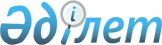 Об утверждении государственного образовательного заказа на подготовку специалистов с техническим и профессиональным, послесредним образованием на 2012-2013 учебный год
					
			С истёкшим сроком
			
			
		
					Постановление областного акимата Южно-Казахстанской области № 169 от 13 июня 2012 года. Зарегистрировано Департаментом юстиции Южно-Казахстанской области от 22 июня 2012 года № 2080. Прекращено действие в связи с истечением срока      В соответствии с подпунктом 8 пункта 2 статьи 6 Закона Республики Казахстан от 27 июля 2007 года "Об образовании", акимат Южно-Казахстанской области ПОСТАНОВЛЯЕТ:

      1. Утвердить государственный образовательный заказ на подготовку специалистов с техническим и профессиональным, послесредним образованием за счет средств областного бюджета на 2012-2013 учебный год согласно приложениям 1, 2 к настоящему постановлению.

      2. Утвердить государственный образовательный заказ на 2012-2013 учебный год на подготовку специалистов за счет средств республиканского бюджета в рамках "Программы занятости 2020" согласно приложениям 3, 4, 5 к настоящему постановлению.

      3. Государственному учреждению "Управление образования Южно-Казахстанской области" (Ельчиева А.), государственному учреждению "Управление здравоохранения Южно-Казахстанской области" (Исмаилов Ж.), государственному учреждению "Управление координации занятости и социальных программ Южно-Казахстанской области" (Али М.) в установленном законодательством порядке обеспечить размещение государственного образовательного заказа на подготовку специалистов в учебных заведениях технического и профессионального, послесреднего образования на 2012-2013 учебный год.

      4. Настоящее постановление вступает в силу с момента государственной регистрации и вводится в действие по истечении десяти календарных дней со дня первого официального опубликования.

      5. Контроль за исполнением настоящего постановления возложить на заместителя акима области Каныбекова С.А.

 Государственный образовательный заказ на подготовку специалистов с техническим и профессиональным, послесредним образованием за счет средств областного бюджета на 2012-2013 учебный год  Государственный образовательный заказ на подготовку специалистов с техническим и профессиональным, послесредним образованием за счет средств областного бюджета на 2012-2013 учебный год      Сноска. Приложение 2 с изменениями, внесенными постановлением областного акимата Южно-Казахстанской области от 31.10.2012 № 309 (вводится в действие по истечении десяти календарных дней со дня первого официального опубликования).

 Государственный образовательный заказ на 2012-2013 учебный год на подготовку специалистов за счет средств республиканского бюджета в рамках "Программы занятости 2020"      Сноска. Приложение 3 с изменениями, внесенными постановлением областного акимата Южно-Казахстанской области от 31.10.2012 № 309 (вводится в действие по истечении десяти календарных дней со дня первого официального опубликования).

 Государственный образовательный заказ на 2012-2013 учебный год на подготовку специалистов за счет средств республиканского бюджета в рамках "Программы занятости 2020"      Сноска. Приложение 4 с изменениями, внесенными постановлением областного акимата Южно-Казахстанской области от 31.10.2012 № 309 (вводится в действие по истечении десяти календарных дней со дня первого официального опубликования).

 Государственный образовательный заказ на 2012-2013 учебный год на подготовку специалистов за счет средств республиканского бюджета в рамках "Программы занятости 2020"      Сноска. Приложение 5 с изменениями, внесенными постановлением областного акимата Южно-Казахстанской области от 19.03.2014 № 68 (вводится в действие по истечении десяти календарных дней после дня его первого официального опубликования).


					© 2012. РГП на ПХВ «Институт законодательства и правовой информации Республики Казахстан» Министерства юстиции Республики Казахстан
				
      Исполняющий обязанности

      акима области

Б. Оспанов

      Руководитель аппарата

      акима области

Б. Жилкишиев

      Заместитель акима области

Б. Алиев

      Заместитель акима области

А. Бектаев

      Заместитель акима области

С. Каныбеков

      Заместитель акима области

С. Туякбаев

      Начальник управления экономики

      и бюджетного планирования области

Е. Садыр

      Начальник управления

      финансов области

Р. Исаева
Приложение 1
к постановлению акимата области
от " 13 " июня 2012 года № 169Наименование организации образования 

код

Специальность/ квалификация

На основе 9 класса

На основе 11 класса

Всего

Всего

Государственное коммунальное казенное предприятие "Южно-Казахстанский колледж права и отраслевых технологий" управления образования Южно-Казахстанской области

1401000

Строительство и эксплуатация зданий и сооружений

Строительство и эксплуатация зданий и сооружений

Строительство и эксплуатация зданий и сооружений

Строительство и эксплуатация зданий и сооружений

Строительство и эксплуатация зданий и сооружений

Государственное коммунальное казенное предприятие "Южно-Казахстанский колледж права и отраслевых технологий" управления образования Южно-Казахстанской области

1401213

Техник- строитель

50

50

50

Государственное коммунальное казенное предприятие "Южно-Казахстанский колледж права и отраслевых технологий" управления образования Южно-Казахстанской области

1304000

Вычислительная техника и программное обеспечение (по видам)

Вычислительная техника и программное обеспечение (по видам)

Вычислительная техника и программное обеспечение (по видам)

Вычислительная техника и программное обеспечение (по видам)

Вычислительная техника и программное обеспечение (по видам)

Государственное коммунальное казенное предприятие "Южно-Казахстанский колледж права и отраслевых технологий" управления образования Южно-Казахстанской области

1304063

Техник по обслуживанию компьютерных устройств

50

50

50

Государственное коммунальное казенное предприятие "Южно-Казахстанский колледж права и отраслевых технологий" управления образования Южно-Казахстанской области

1305000

Информационные системы (по областям применения)

Информационные системы (по областям применения)

Информационные системы (по областям применения)

Информационные системы (по областям применения)

Информационные системы (по областям применения)

Государственное коммунальное казенное предприятие "Южно-Казахстанский колледж права и отраслевых технологий" управления образования Южно-Казахстанской области

1305023

Техник- программист

50

50

50

Государственное коммунальное казенное предприятие "Южно-Казахстанский колледж права и отраслевых технологий" управления образования Южно-Казахстанской области

1509000

Экология и природоохранная деятельность (по видам)

Экология и природоохранная деятельность (по видам)

Экология и природоохранная деятельность (по видам)

Экология и природоохранная деятельность (по видам)

Экология и природоохранная деятельность (по видам)

Государственное коммунальное казенное предприятие "Южно-Казахстанский колледж права и отраслевых технологий" управления образования Южно-Казахстанской области

1509033

Техник-гидромелиоратор

25

25

25

Государственное коммунальное казенное предприятие "Южно-Казахстанский колледж права и отраслевых технологий" управления образования Южно-Казахстанской области

Всего

175

175

175

Государственное коммунальное казенное предприятие "Шымкентский колледж транспорта, коммуникаций и новых технологий" управления образования Южно-Казахстанской области

1107000

Техническая эксплуатация подъемно-транспортных, строительных, дорожных машин и оборудования (по отраслям)

Техническая эксплуатация подъемно-транспортных, строительных, дорожных машин и оборудования (по отраслям)

Техническая эксплуатация подъемно-транспортных, строительных, дорожных машин и оборудования (по отраслям)

Техническая эксплуатация подъемно-транспортных, строительных, дорожных машин и оборудования (по отраслям)

Техническая эксплуатация подъемно-транспортных, строительных, дорожных машин и оборудования (по отраслям)

Государственное коммунальное казенное предприятие "Шымкентский колледж транспорта, коммуникаций и новых технологий" управления образования Южно-Казахстанской области

1107043

Техник-механик

25

25

25

Государственное коммунальное казенное предприятие "Шымкентский колледж транспорта, коммуникаций и новых технологий" управления образования Южно-Казахстанской области

1201000

Техническое обслуживание, ремонт и эксплуатация автомобильного транспорта

Техническое обслуживание, ремонт и эксплуатация автомобильного транспорта

Техническое обслуживание, ремонт и эксплуатация автомобильного транспорта

Техническое обслуживание, ремонт и эксплуатация автомобильного транспорта

Техническое обслуживание, ремонт и эксплуатация автомобильного транспорта

Государственное коммунальное казенное предприятие "Шымкентский колледж транспорта, коммуникаций и новых технологий" управления образования Южно-Казахстанской области

1201133

Техник-механик

25

25

25

Государственное коммунальное казенное предприятие "Шымкентский колледж транспорта, коммуникаций и новых технологий" управления образования Южно-Казахстанской области

1202000

Организация перевозок и управление движением на транспорте (по отраслям)

Организация перевозок и управление движением на транспорте (по отраслям)

Организация перевозок и управление движением на транспорте (по отраслям)

Организация перевозок и управление движением на транспорте (по отраслям)

Организация перевозок и управление движением на транспорте (по отраслям)

Государственное коммунальное казенное предприятие "Шымкентский колледж транспорта, коммуникаций и новых технологий" управления образования Южно-Казахстанской области

1202063

Техник

25

25

25

Государственное коммунальное казенное предприятие "Шымкентский колледж транспорта, коммуникаций и новых технологий" управления образования Южно-Казахстанской области

1410000

Строительство автомобильных дорог и аэродромов

Строительство автомобильных дорог и аэродромов

Строительство автомобильных дорог и аэродромов

Строительство автомобильных дорог и аэродромов

Строительство автомобильных дорог и аэродромов

Государственное коммунальное казенное предприятие "Шымкентский колледж транспорта, коммуникаций и новых технологий" управления образования Южно-Казахстанской области

1410013

Техник-строитель

50

50

50

Государственное коммунальное казенное предприятие "Шымкентский колледж транспорта, коммуникаций и новых технологий" управления образования Южно-Казахстанской области

1203000

Организация перевозок и управление движением на железнодорожном транспорте

Организация перевозок и управление движением на железнодорожном транспорте

Организация перевозок и управление движением на железнодорожном транспорте

Организация перевозок и управление движением на железнодорожном транспорте

Организация перевозок и управление движением на железнодорожном транспорте

Государственное коммунальное казенное предприятие "Шымкентский колледж транспорта, коммуникаций и новых технологий" управления образования Южно-Казахстанской области

1203053

Техник

25

25

25

Государственное коммунальное казенное предприятие "Шымкентский колледж транспорта, коммуникаций и новых технологий" управления образования Южно-Казахстанской области

1303000

Автоматика, телемеханика и управление движением на железнодорожном транспорте

Автоматика, телемеханика и управление движением на железнодорожном транспорте

Автоматика, телемеханика и управление движением на железнодорожном транспорте

Автоматика, телемеханика и управление движением на железнодорожном транспорте

Автоматика, телемеханика и управление движением на железнодорожном транспорте

Государственное коммунальное казенное предприятие "Шымкентский колледж транспорта, коммуникаций и новых технологий" управления образования Южно-Казахстанской области

1303043

Электромеханик

25

25

25

Государственное коммунальное казенное предприятие "Шымкентский колледж транспорта, коммуникаций и новых технологий" управления образования Южно-Казахстанской области

1108000

Эксплуатация, ремонт и техническое обслуживание подвижного состава железных дорог (по видам)

Эксплуатация, ремонт и техническое обслуживание подвижного состава железных дорог (по видам)

Эксплуатация, ремонт и техническое обслуживание подвижного состава железных дорог (по видам)

Эксплуатация, ремонт и техническое обслуживание подвижного состава железных дорог (по видам)

Эксплуатация, ремонт и техническое обслуживание подвижного состава железных дорог (по видам)

Государственное коммунальное казенное предприятие "Шымкентский колледж транспорта, коммуникаций и новых технологий" управления образования Южно-Казахстанской области

1108213

Электромеханик

25

25

25

Государственное коммунальное казенное предприятие "Шымкентский колледж транспорта, коммуникаций и новых технологий" управления образования Южно-Казахстанской области

Всего 

200

200

200

Государственное коммунальное казенное предприятие "Южно-Казахстанский политехнический колледж" управления образования Южно-Казахстанской области

0911000

Техническая эксплуатация, обслуживание и ремонт электрического и электромеханического оборудования (по видам)

Техническая эксплуатация, обслуживание и ремонт электрического и электромеханического оборудования (по видам)

Техническая эксплуатация, обслуживание и ремонт электрического и электромеханического оборудования (по видам)

Техническая эксплуатация, обслуживание и ремонт электрического и электромеханического оборудования (по видам)

Техническая эксплуатация, обслуживание и ремонт электрического и электромеханического оборудования (по видам)

Государственное коммунальное казенное предприятие "Южно-Казахстанский политехнический колледж" управления образования Южно-Казахстанской области

0911013

Электромеханик

50

50

50

Государственное коммунальное казенное предприятие "Южно-Казахстанский политехнический колледж" управления образования Южно-Казахстанской области

1302000

Автоматизация и управление

Автоматизация и управление

Автоматизация и управление

Автоматизация и управление

Автоматизация и управление

Государственное коммунальное казенное предприятие "Южно-Казахстанский политехнический колледж" управления образования Южно-Казахстанской области

1302033

Электромеханик

50

50

50

Государственное коммунальное казенное предприятие "Южно-Казахстанский политехнический колледж" управления образования Южно-Казахстанской области

1304000

Вычислительная техника и программное обеспечение (по видам)

Вычислительная техника и программное обеспечение (по видам)

Вычислительная техника и программное обеспечение (по видам)

Вычислительная техника и программное обеспечение (по видам)

Вычислительная техника и программное обеспечение (по видам)

Государственное коммунальное казенное предприятие "Южно-Казахстанский политехнический колледж" управления образования Южно-Казахстанской области

1304033

Техник

25

25

25

Государственное коммунальное казенное предприятие "Южно-Казахстанский политехнический колледж" управления образования Южно-Казахстанской области

1304043

Техник-программист

50

50

50

Государственное коммунальное казенное предприятие "Южно-Казахстанский политехнический колледж" управления образования Южно-Казахстанской области

1306000

Радиоэлектроника и связь (по видам)

Радиоэлектроника и связь (по видам)

Радиоэлектроника и связь (по видам)

Радиоэлектроника и связь (по видам)

Радиоэлектроника и связь (по видам)

Государственное коммунальное казенное предприятие "Южно-Казахстанский политехнический колледж" управления образования Южно-Казахстанской области

1306093

Техник по связи

25

25

25

Государственное коммунальное казенное предприятие "Южно-Казахстанский политехнический колледж" управления образования Южно-Казахстанской области

0906000

Теплоэнергетические, теплофикационные котельные установки тепловых электрических станций

Теплоэнергетические, теплофикационные котельные установки тепловых электрических станций

Теплоэнергетические, теплофикационные котельные установки тепловых электрических станций

Теплоэнергетические, теплофикационные котельные установки тепловых электрических станций

Теплоэнергетические, теплофикационные котельные установки тепловых электрических станций

Государственное коммунальное казенное предприятие "Южно-Казахстанский политехнический колледж" управления образования Южно-Казахстанской области

0906033

Техник-энергетик

25

25

25

Государственное коммунальное казенное предприятие "Южно-Казахстанский политехнический колледж" управления образования Южно-Казахстанской области

0907000

Теплотехническое оборудование и системы теплоснабжения (по видам)

Теплотехническое оборудование и системы теплоснабжения (по видам)

Теплотехническое оборудование и системы теплоснабжения (по видам)

Теплотехническое оборудование и системы теплоснабжения (по видам)

Теплотехническое оборудование и системы теплоснабжения (по видам)

Государственное коммунальное казенное предприятие "Южно-Казахстанский политехнический колледж" управления образования Южно-Казахстанской области

0907043

Техник теплотехник

25

25

25

Государственное коммунальное казенное предприятие "Южно-Казахстанский политехнический колледж" управления образования Южно-Казахстанской области

Всего 

250

250

250

Государственное коммунальное казенное предприятие "Шымкентский аграрный колледж" управления образования Южно-Казахстанской области

1510000

Механизация сельского хозяйства

Механизация сельского хозяйства

Механизация сельского хозяйства

Механизация сельского хозяйства

Механизация сельского хозяйства

Государственное коммунальное казенное предприятие "Шымкентский аграрный колледж" управления образования Южно-Казахстанской области

1510043

Техник-механик

25

25

25

Государственное коммунальное казенное предприятие "Шымкентский аграрный колледж" управления образования Южно-Казахстанской области

1513000

Ветеринария

Ветеринария

Ветеринария

Ветеринария

Ветеринария

Государственное коммунальное казенное предприятие "Шымкентский аграрный колледж" управления образования Южно-Казахстанской области

1513053

Ветеринарный фельдшер

25

25

25

Государственное коммунальное казенное предприятие "Шымкентский аграрный колледж" управления образования Южно-Казахстанской области

1502000

Агрономия

Агрономия

Агрономия

Агрономия

Агрономия

Государственное коммунальное казенное предприятие "Шымкентский аграрный колледж" управления образования Южно-Казахстанской области

1502043

Агроном по защите растений

25

25

25

Государственное коммунальное казенное предприятие "Шымкентский аграрный колледж" управления образования Южно-Казахстанской области

1508000

Лесное хозяйство, садово-парковое и ландшафтное строительство (по видам)

Лесное хозяйство, садово-парковое и ландшафтное строительство (по видам)

Лесное хозяйство, садово-парковое и ландшафтное строительство (по видам)

Лесное хозяйство, садово-парковое и ландшафтное строительство (по видам)

Лесное хозяйство, садово-парковое и ландшафтное строительство (по видам)

Государственное коммунальное казенное предприятие "Шымкентский аграрный колледж" управления образования Южно-Казахстанской области

1508083

Менеджер

25

25

25

Государственное коммунальное казенное предприятие "Шымкентский аграрный колледж" управления образования Южно-Казахстанской области

1226000

Технология и организация производства продукции предприятий питания

Технология и организация производства продукции предприятий питания

Технология и организация производства продукции предприятий питания

Технология и организация производства продукции предприятий питания

Технология и организация производства продукции предприятий питания

Государственное коммунальное казенное предприятие "Шымкентский аграрный колледж" управления образования Южно-Казахстанской области

1226043

Техник-технолог

25

25

25

Государственное коммунальное казенное предприятие "Шымкентский аграрный колледж" управления образования Южно-Казахстанской области

1222000

Производство консервов и пище концентратов

Производство консервов и пище концентратов

Производство консервов и пище концентратов

Производство консервов и пище концентратов

Производство консервов и пище концентратов

Государственное коммунальное казенное предприятие "Шымкентский аграрный колледж" управления образования Южно-Казахстанской области

1222073

Техник-технолог

25

25

25

Государственное коммунальное казенное предприятие "Шымкентский аграрный колледж" управления образования Южно-Казахстанской области

0902000

Электроснабжение (по отраслям)

Электроснабжение (по отраслям)

Электроснабжение (по отраслям)

Электроснабжение (по отраслям)

Электроснабжение (по отраслям)

Государственное коммунальное казенное предприятие "Шымкентский аграрный колледж" управления образования Южно-Казахстанской области

0902043

Техник-электрик 

50

50

50

Государственное коммунальное казенное предприятие "Шымкентский аграрный колледж" управления образования Южно-Казахстанской области

Всего 

200

200

200

Государственное коммунальное казенное предприятие "Туркестанский гуманитарно- технический колледж" управления образования Южно-Казахстанской

1201000

Техническое обслуживание, ремонт и эксплуатация автомобильного транспорта

Техническое обслуживание, ремонт и эксплуатация автомобильного транспорта

Техническое обслуживание, ремонт и эксплуатация автомобильного транспорта

Техническое обслуживание, ремонт и эксплуатация автомобильного транспорта

Техническое обслуживание, ремонт и эксплуатация автомобильного транспорта

Государственное коммунальное казенное предприятие "Туркестанский гуманитарно- технический колледж" управления образования Южно-Казахстанской

1201123

Техник - механик

25

25

25

Государственное коммунальное казенное предприятие "Туркестанский гуманитарно- технический колледж" управления образования Южно-Казахстанской

1510000

Механизация сельского хозяйства

Механизация сельского хозяйства

Механизация сельского хозяйства

Механизация сельского хозяйства

Механизация сельского хозяйства

Государственное коммунальное казенное предприятие "Туркестанский гуманитарно- технический колледж" управления образования Южно-Казахстанской

1510043

Техник-механик

25

25

25

Государственное коммунальное казенное предприятие "Туркестанский гуманитарно- технический колледж" управления образования Южно-Казахстанской

0911000

Техническая эксплуатация, обслуживание и ремонт электрического и электромеханического оборудования (по видам)

Техническая эксплуатация, обслуживание и ремонт электрического и электромеханического оборудования (по видам)

Техническая эксплуатация, обслуживание и ремонт электрического и электромеханического оборудования (по видам)

Техническая эксплуатация, обслуживание и ремонт электрического и электромеханического оборудования (по видам)

Техническая эксплуатация, обслуживание и ремонт электрического и электромеханического оборудования (по видам)

Государственное коммунальное казенное предприятие "Туркестанский гуманитарно- технический колледж" управления образования Южно-Казахстанской

0911013

Электромеханик

25

25

25

Государственное коммунальное казенное предприятие "Туркестанский гуманитарно- технический колледж" управления образования Южно-Казахстанской

1211000

Швейное производство и моделирование одежды

Швейное производство и моделирование одежды

Швейное производство и моделирование одежды

Швейное производство и моделирование одежды

Швейное производство и моделирование одежды

Государственное коммунальное казенное предприятие "Туркестанский гуманитарно- технический колледж" управления образования Южно-Казахстанской

1211083

Модельер-конструктор 

25

25

25

Государственное коммунальное казенное предприятие "Туркестанский гуманитарно- технический колледж" управления образования Южно-Казахстанской

1211093

Техник-технолог

25

25

25

Государственное коммунальное казенное предприятие "Туркестанский гуманитарно- технический колледж" управления образования Южно-Казахстанской

0101000

Дошкольное воспитание и обучение

Дошкольное воспитание и обучение

Дошкольное воспитание и обучение

Дошкольное воспитание и обучение

Дошкольное воспитание и обучение

Государственное коммунальное казенное предприятие "Туркестанский гуманитарно- технический колледж" управления образования Южно-Казахстанской

0101013

Воспитатель дошкольных организаций

25

25

25

Государственное коммунальное казенное предприятие "Туркестанский гуманитарно- технический колледж" управления образования Южно-Казахстанской

Всего 

150

150

150

Государственное коммунальное казенное предприятие "Махтаральский колледж гуманитарно- экономический и агробизнеса" управления образования Южно-Казахстанской области

1510000

Механизация сельского хозяйства

Механизация сельского хозяйства

Механизация сельского хозяйства

Механизация сельского хозяйства

Механизация сельского хозяйства

Государственное коммунальное казенное предприятие "Махтаральский колледж гуманитарно- экономический и агробизнеса" управления образования Южно-Казахстанской области

1510043

Техник-механик

25

25

25

Государственное коммунальное казенное предприятие "Махтаральский колледж гуманитарно- экономический и агробизнеса" управления образования Южно-Казахстанской области

1509000

Экология и природоохранная деятельность

Экология и природоохранная деятельность

Экология и природоохранная деятельность

Экология и природоохранная деятельность

Экология и природоохранная деятельность

Государственное коммунальное казенное предприятие "Махтаральский колледж гуманитарно- экономический и агробизнеса" управления образования Южно-Казахстанской области

1509033

Техник-гидромелиоратор

25

25

25

Государственное коммунальное казенное предприятие "Махтаральский колледж гуманитарно- экономический и агробизнеса" управления образования Южно-Казахстанской области

1513000

Ветеринария

Ветеринария

Ветеринария

Ветеринария

Ветеринария

Государственное коммунальное казенное предприятие "Махтаральский колледж гуманитарно- экономический и агробизнеса" управления образования Южно-Казахстанской области

1513053

Ветеринарный фельдшер

25

25

25

Государственное коммунальное казенное предприятие "Махтаральский колледж гуманитарно- экономический и агробизнеса" управления образования Южно-Казахстанской области

0104000

Профессиональное обучение (по отраслям)

Профессиональное обучение (по отраслям)

Профессиональное обучение (по отраслям)

Профессиональное обучение (по отраслям)

Профессиональное обучение (по отраслям)

Государственное коммунальное казенное предприятие "Махтаральский колледж гуманитарно- экономический и агробизнеса" управления образования Южно-Казахстанской области

0104023

Мастер производственного обучения, техник-технолог (всех наименований)

25

25

25

Государственное коммунальное казенное предприятие "Махтаральский колледж гуманитарно- экономический и агробизнеса" управления образования Южно-Казахстанской области

0902000

Электроснабжение (по отраслям)

Электроснабжение (по отраслям)

Электроснабжение (по отраслям)

Электроснабжение (по отраслям)

Электроснабжение (по отраслям)

Государственное коммунальное казенное предприятие "Махтаральский колледж гуманитарно- экономический и агробизнеса" управления образования Южно-Казахстанской области

0902033

Техник-электрик

25

25

25

Государственное коммунальное казенное предприятие "Махтаральский колледж гуманитарно- экономический и агробизнеса" управления образования Южно-Казахстанской области

1207000

Технология обработки волокнистых материалов

Технология обработки волокнистых материалов

Технология обработки волокнистых материалов

Технология обработки волокнистых материалов

Технология обработки волокнистых материалов

Государственное коммунальное казенное предприятие "Махтаральский колледж гуманитарно- экономический и агробизнеса" управления образования Южно-Казахстанской области

1207073

Техник-технолог

25

25

25

Государственное коммунальное казенное предприятие "Махтаральский колледж гуманитарно- экономический и агробизнеса" управления образования Южно-Казахстанской области

1504000

Фермерское хозяйство (по профилю)

Фермерское хозяйство (по профилю)

Фермерское хозяйство (по профилю)

Фермерское хозяйство (по профилю)

Фермерское хозяйство (по профилю)

Государственное коммунальное казенное предприятие "Махтаральский колледж гуманитарно- экономический и агробизнеса" управления образования Южно-Казахстанской области

1504113

Фермер

25

25

25

Государственное коммунальное казенное предприятие "Махтаральский колледж гуманитарно- экономический и агробизнеса" управления образования Южно-Казахстанской области

Всего 

175

175

175

Государственное коммунальное казенное предприятие "Капланбекский гуманитарно- агроэкономический колледж" управления образования Южно-Казахстанской области

1513000

Ветеринария

Ветеринария

Ветеринария

Ветеринария

Ветеринария

Государственное коммунальное казенное предприятие "Капланбекский гуманитарно- агроэкономический колледж" управления образования Южно-Казахстанской области

1513063

Ветеринарный техник

25

25

25

Государственное коммунальное казенное предприятие "Капланбекский гуманитарно- агроэкономический колледж" управления образования Южно-Казахстанской области

1513053

Ветеринарный фельдшер

25

25

25

Государственное коммунальное казенное предприятие "Капланбекский гуманитарно- агроэкономический колледж" управления образования Южно-Казахстанской области

1513083

Ветеринарный фельдшер-инспектор

25

25

25

Государственное коммунальное казенное предприятие "Капланбекский гуманитарно- агроэкономический колледж" управления образования Южно-Казахстанской области

1502000

Агрономия

Агрономия

Агрономия

Агрономия

Агрономия

Государственное коммунальное казенное предприятие "Капланбекский гуманитарно- агроэкономический колледж" управления образования Южно-Казахстанской области

1502043

Агроном по защите растений

25

25

25

Государственное коммунальное казенное предприятие "Капланбекский гуманитарно- агроэкономический колледж" управления образования Южно-Казахстанской области

1512000

Зоотехния

Зоотехния

Зоотехния

Зоотехния

Зоотехния

Государственное коммунальное казенное предприятие "Капланбекский гуманитарно- агроэкономический колледж" управления образования Южно-Казахстанской области

1512103

Зоотехник

25

25

25

Государственное коммунальное казенное предприятие "Капланбекский гуманитарно- агроэкономический колледж" управления образования Южно-Казахстанской области

1504000

Фермерское хозяйство (по профилю)

Фермерское хозяйство (по профилю)

Фермерское хозяйство (по профилю)

Фермерское хозяйство (по профилю)

Фермерское хозяйство (по профилю)

Государственное коммунальное казенное предприятие "Капланбекский гуманитарно- агроэкономический колледж" управления образования Южно-Казахстанской области

1504113

Фермер

25

25

25

Государственное коммунальное казенное предприятие "Капланбекский гуманитарно- агроэкономический колледж" управления образования Южно-Казахстанской области

1509000

Экология и природоохранная деятельность (по видам)

Экология и природоохранная деятельность (по видам)

Экология и природоохранная деятельность (по видам)

Экология и природоохранная деятельность (по видам)

Экология и природоохранная деятельность (по видам)

Государственное коммунальное казенное предприятие "Капланбекский гуманитарно- агроэкономический колледж" управления образования Южно-Казахстанской области

1509013

Инспектор по охране и использованию недр

25

25

25

Государственное коммунальное казенное предприятие "Капланбекский гуманитарно- агроэкономический колледж" управления образования Южно-Казахстанской области

Всего 

175

175

175

Государственное коммунальное казенное предприятие "Кентауский многопрофильный колледж" управления образования Южно-Казахстанской области

1401000

Строительство и эксплуатация зданий и сооружений

Строительство и эксплуатация зданий и сооружений

Строительство и эксплуатация зданий и сооружений

Строительство и эксплуатация зданий и сооружений

Строительство и эксплуатация зданий и сооружений

Государственное коммунальное казенное предприятие "Кентауский многопрофильный колледж" управления образования Южно-Казахстанской области

1401213

Техник-строитель

25

25

25

Государственное коммунальное казенное предприятие "Кентауский многопрофильный колледж" управления образования Южно-Казахстанской области

0907000

Теплотехническое оборудование и системы теплоснабжения (по видам)

Теплотехническое оборудование и системы теплоснабжения (по видам)

Теплотехническое оборудование и системы теплоснабжения (по видам)

Теплотехническое оборудование и системы теплоснабжения (по видам)

Теплотехническое оборудование и системы теплоснабжения (по видам)

Государственное коммунальное казенное предприятие "Кентауский многопрофильный колледж" управления образования Южно-Казахстанской области

0907033

Техник теплотехник

25

25

25

Государственное коммунальное казенное предприятие "Кентауский многопрофильный колледж" управления образования Южно-Казахстанской области

1014000

Технология машиностроения (по видам)

Технология машиностроения (по видам)

Технология машиностроения (по видам)

Технология машиностроения (по видам)

Технология машиностроения (по видам)

Государственное коммунальное казенное предприятие "Кентауский многопрофильный колледж" управления образования Южно-Казахстанской области

1014023

Техник-механик

25

25

25

Государственное коммунальное казенное предприятие "Кентауский многопрофильный колледж" управления образования Южно-Казахстанской области

0910000

Электрическое и электромеханическое оборудование (по видам)

Электрическое и электромеханическое оборудование (по видам)

Электрическое и электромеханическое оборудование (по видам)

Электрическое и электромеханическое оборудование (по видам)

Электрическое и электромеханическое оборудование (по видам)

Государственное коммунальное казенное предприятие "Кентауский многопрофильный колледж" управления образования Южно-Казахстанской области

0910053

Техник-электрик

25

25

25

Государственное коммунальное казенное предприятие "Кентауский многопрофильный колледж" управления образования Южно-Казахстанской области

0902000

Электроснабжение (по отраслям)

Электроснабжение (по отраслям)

Электроснабжение (по отраслям)

Электроснабжение (по отраслям)

Электроснабжение (по отраслям)

Государственное коммунальное казенное предприятие "Кентауский многопрофильный колледж" управления образования Южно-Казахстанской области

0902033

Техник-электрик

25

25

25

Государственное коммунальное казенное предприятие "Кентауский многопрофильный колледж" управления образования Южно-Казахстанской области

1201000

Техническое обслуживание, ремонт и эксплуатация автомобильного транспорта

Техническое обслуживание, ремонт и эксплуатация автомобильного транспорта

Техническое обслуживание, ремонт и эксплуатация автомобильного транспорта

Техническое обслуживание, ремонт и эксплуатация автомобильного транспорта

Техническое обслуживание, ремонт и эксплуатация автомобильного транспорта

Государственное коммунальное казенное предприятие "Кентауский многопрофильный колледж" управления образования Южно-Казахстанской области

1201123

Техник - механик

25

25

25

Государственное коммунальное казенное предприятие "Кентауский многопрофильный колледж" управления образования Южно-Казахстанской области

1405000

Монтаж и эксплуатация оборудования и систем газоснабжения

Монтаж и эксплуатация оборудования и систем газоснабжения

Монтаж и эксплуатация оборудования и систем газоснабжения

Монтаж и эксплуатация оборудования и систем газоснабжения

Монтаж и эксплуатация оборудования и систем газоснабжения

Государственное коммунальное казенное предприятие "Кентауский многопрофильный колледж" управления образования Южно-Казахстанской области

1405043

Техник по эксплуатации оборудования газовых объектов

25

25

25

Государственное коммунальное казенное предприятие "Кентауский многопрофильный колледж" управления образования Южно-Казахстанской области

Всего 

175

175

175

Государственное коммунальное казенное предприятие "Тюлькубасский колледж агробизнеса и туризма" управления образования Южно-Казахстанской области

1510000

Механизация сельского хозяйства

Механизация сельского хозяйства

Механизация сельского хозяйства

Механизация сельского хозяйства

Механизация сельского хозяйства

Государственное коммунальное казенное предприятие "Тюлькубасский колледж агробизнеса и туризма" управления образования Южно-Казахстанской области

1510043

Техник-механик

25

25

25

Государственное коммунальное казенное предприятие "Тюлькубасский колледж агробизнеса и туризма" управления образования Южно-Казахстанской области

1226000

Технология и организация производства продукции предприятий питания

Технология и организация производства продукции предприятий питания

Технология и организация производства продукции предприятий питания

Технология и организация производства продукции предприятий питания

Технология и организация производства продукции предприятий питания

Государственное коммунальное казенное предприятие "Тюлькубасский колледж агробизнеса и туризма" управления образования Южно-Казахстанской области

1226043

Техник-технолог

25

25

25

Государственное коммунальное казенное предприятие "Тюлькубасский колледж агробизнеса и туризма" управления образования Южно-Казахстанской области

1202000

Организация перевозок и управление движением на транспорте (по отраслям)

Организация перевозок и управление движением на транспорте (по отраслям)

Организация перевозок и управление движением на транспорте (по отраслям)

Организация перевозок и управление движением на транспорте (по отраслям)

Организация перевозок и управление движением на транспорте (по отраслям)

Государственное коммунальное казенное предприятие "Тюлькубасский колледж агробизнеса и туризма" управления образования Южно-Казахстанской области

1202063

Техник

25

25

25

Государственное коммунальное казенное предприятие "Тюлькубасский колледж агробизнеса и туризма" управления образования Южно-Казахстанской области

0507000

Организация обслуживания гостиничных хозяйств

Организация обслуживания гостиничных хозяйств

Организация обслуживания гостиничных хозяйств

Организация обслуживания гостиничных хозяйств

Организация обслуживания гостиничных хозяйств

Государственное коммунальное казенное предприятие "Тюлькубасский колледж агробизнеса и туризма" управления образования Южно-Казахстанской области

0507063

Менеджер по сервису

25

25

25

Государственное коммунальное казенное предприятие "Тюлькубасский колледж агробизнеса и туризма" управления образования Южно-Казахстанской области

1107000

Техническая эксплуатация подъемно-транспортных, строительных, дорожных машин и оборудования (по отраслям)

Техническая эксплуатация подъемно-транспортных, строительных, дорожных машин и оборудования (по отраслям)

Техническая эксплуатация подъемно-транспортных, строительных, дорожных машин и оборудования (по отраслям)

Техническая эксплуатация подъемно-транспортных, строительных, дорожных машин и оборудования (по отраслям)

Техническая эксплуатация подъемно-транспортных, строительных, дорожных машин и оборудования (по отраслям)

Государственное коммунальное казенное предприятие "Тюлькубасский колледж агробизнеса и туризма" управления образования Южно-Казахстанской области

1107043

Техник-механик

25

25

25

Государственное коммунальное казенное предприятие "Тюлькубасский колледж агробизнеса и туризма" управления образования Южно-Казахстанской области

1509000

Экология и природоохранная деятельность

Экология и природоохранная деятельность

Экология и природоохранная деятельность

Экология и природоохранная деятельность

Экология и природоохранная деятельность

Государственное коммунальное казенное предприятие "Тюлькубасский колледж агробизнеса и туризма" управления образования Южно-Казахстанской области

1509033

Техник-гидромелиоратор

25

25

25

Государственное коммунальное казенное предприятие "Тюлькубасский колледж агробизнеса и туризма" управления образования Южно-Казахстанской области

1513000

Ветеринария

Ветеринария

Ветеринария

Ветеринария

Ветеринария

Государственное коммунальное казенное предприятие "Тюлькубасский колледж агробизнеса и туризма" управления образования Южно-Казахстанской области

1513053

Ветеринарный фельдшер

25

25

25

Государственное коммунальное казенное предприятие "Тюлькубасский колледж агробизнеса и туризма" управления образования Южно-Казахстанской области

Всего 

175

175

Государственное коммунальное казенное предприятие "Шымкентский художественный колледж им. А. Кастеева" управления образования Южно-Казахстанской области

0413000

Декоративно-прикладное искусство и народные промыслы (по профилю)

Декоративно-прикладное искусство и народные промыслы (по профилю)

Декоративно-прикладное искусство и народные промыслы (по профилю)

Декоративно-прикладное искусство и народные промыслы (по профилю)

Декоративно-прикладное искусство и народные промыслы (по профилю)

Государственное коммунальное казенное предприятие "Шымкентский художественный колледж им. А. Кастеева" управления образования Южно-Казахстанской области

0413153

Художник миниатюрной живописи

8

8

8

Государственное коммунальное казенное предприятие "Шымкентский художественный колледж им. А. Кастеева" управления образования Южно-Казахстанской области

0413163

Художник

8

8

8

Государственное коммунальное казенное предприятие "Шымкентский художественный колледж им. А. Кастеева" управления образования Южно-Казахстанской области

0412000

Живопись, скульптура и графика (по видам)

Живопись, скульптура и графика (по видам)

Живопись, скульптура и графика (по видам)

Живопись, скульптура и графика (по видам)

Живопись, скульптура и графика (по видам)

Государственное коммунальное казенное предприятие "Шымкентский художественный колледж им. А. Кастеева" управления образования Южно-Казахстанской области

0412013

Художник

8

8

8

Государственное коммунальное казенное предприятие "Шымкентский художественный колледж им. А. Кастеева" управления образования Южно-Казахстанской области

0412023

Художник-скульптор

8

8

8

Государственное коммунальное казенное предприятие "Шымкентский художественный колледж им. А. Кастеева" управления образования Южно-Казахстанской области

0411000

Театрально-декоративное искусство (по профилю)

Театрально-декоративное искусство (по профилю)

Театрально-декоративное искусство (по профилю)

Театрально-декоративное искусство (по профилю)

Театрально-декоративное искусство (по профилю)

Государственное коммунальное казенное предприятие "Шымкентский художественный колледж им. А. Кастеева" управления образования Южно-Казахстанской области

0411053 

Художник- декоратор

8

8

8

Государственное коммунальное казенное предприятие "Шымкентский художественный колледж им. А. Кастеева" управления образования Южно-Казахстанской области

0411073 

Художник по костюмам

8

8

8

Государственное коммунальное казенное предприятие "Шымкентский художественный колледж им. А. Кастеева" управления образования Южно-Казахстанской области

Всего 

48

48

48

Государственное коммунальное казенное предприятие "Южно-Казахстанский музыкальный колледж" управления образования Южно-Казахстанской области

0404000

Инструментальное исполнительство и музыкальное искусство эстрады (по видам)

Инструментальное исполнительство и музыкальное искусство эстрады (по видам)

Инструментальное исполнительство и музыкальное искусство эстрады (по видам)

Инструментальное исполнительство и музыкальное искусство эстрады (по видам)

Инструментальное исполнительство и музыкальное искусство эстрады (по видам)

Государственное коммунальное казенное предприятие "Южно-Казахстанский музыкальный колледж" управления образования Южно-Казахстанской области

0404013

Преподаватель детской музыкальной школы, концертмейстер

5

3

8

8

Государственное коммунальное казенное предприятие "Южно-Казахстанский музыкальный колледж" управления образования Южно-Казахстанской области

0404023

Преподаватель детской музыкальной школы, артист (руководитель) оркестра, ансамбля (по отраслям)

10

6

16

16

Государственное коммунальное казенное предприятие "Южно-Казахстанский музыкальный колледж" управления образования Южно-Казахстанской области

0404033

Преподаватель детской музыкальной школы, артист (руководитель) оркестра народных инструментов

6

6

12

12

Государственное коммунальное казенное предприятие "Южно-Казахстанский музыкальный колледж" управления образования Южно-Казахстанской области

0404043

Преподаватель детской музыкальной школы, артист (руководитель) оркестра эстрадных инструментов

5

3

8

8

Государственное коммунальное казенное предприятие "Южно-Казахстанский музыкальный колледж" управления образования Южно-Казахстанской области

0407000

Пение

Пение

Пение

Пение

Пение

Государственное коммунальное казенное предприятие "Южно-Казахстанский музыкальный колледж" управления образования Южно-Казахстанской области

0407023

Преподаватель детской музыкальной школы, артист народных песни 

6

6

6

Государственное коммунальное казенное предприятие "Южно-Казахстанский музыкальный колледж" управления образования Южно-Казахстанской области

0405000

Хоровое дирижирование

Хоровое дирижирование

Хоровое дирижирование

Хоровое дирижирование

Хоровое дирижирование

Государственное коммунальное казенное предприятие "Южно-Казахстанский музыкальный колледж" управления образования Южно-Казахстанской области

0405013

Преподаватель, хормейстер

6

6

6

Государственное коммунальное казенное предприятие "Южно-Казахстанский музыкальный колледж" управления образования Южно-Казахстанской области

0408000

Хореографическое искусство

Хореографическое искусство

Хореографическое искусство

Хореографическое искусство

Хореографическое искусство

Государственное коммунальное казенное предприятие "Южно-Казахстанский музыкальный колледж" управления образования Южно-Казахстанской области

0408023

Артист ансамбля танца

6

6

6

Государственное коммунальное казенное предприятие "Южно-Казахстанский музыкальный колледж" управления образования Южно-Казахстанской области

Всего 

38

24

62

62

Государственное коммунальное казенное предприятие "Жетысайский гуманитарный колледж им. Г. Муратбаева" управления образования Южно-Казахстанской области

0104000

Профессиональное обучение (по отраслям)

Профессиональное обучение (по отраслям)

Профессиональное обучение (по отраслям)

Профессиональное обучение (по отраслям)

Профессиональное обучение (по отраслям)

Государственное коммунальное казенное предприятие "Жетысайский гуманитарный колледж им. Г. Муратбаева" управления образования Южно-Казахстанской области

0104013

Мастер производственного обучения, техник (всех наименований)

25

25

25

Государственное коммунальное казенное предприятие "Жетысайский гуманитарный колледж им. Г. Муратбаева" управления образования Южно-Казахстанской области

0107000

Технология

Технология

Технология

Технология

Технология

Государственное коммунальное казенное предприятие "Жетысайский гуманитарный колледж им. Г. Муратбаева" управления образования Южно-Казахстанской области

0107013

Учитель технологии основного среднего образования

25

25

25

Государственное коммунальное казенное предприятие "Жетысайский гуманитарный колледж им. Г. Муратбаева" управления образования Южно-Казахстанской области

1211000

Швейное производство и моделирование одежды

Швейное производство и моделирование одежды

Швейное производство и моделирование одежды

Швейное производство и моделирование одежды

Швейное производство и моделирование одежды

Государственное коммунальное казенное предприятие "Жетысайский гуманитарный колледж им. Г. Муратбаева" управления образования Южно-Казахстанской области

1211083

Модельер-конструктор

25

25

25

Государственное коммунальное казенное предприятие "Жетысайский гуманитарный колледж им. Г. Муратбаева" управления образования Южно-Казахстанской области

0101000

Дошкольное воспитание и обучение

Дошкольное воспитание и обучение

Дошкольное воспитание и обучение

Дошкольное воспитание и обучение

Дошкольное воспитание и обучение

Государственное коммунальное казенное предприятие "Жетысайский гуманитарный колледж им. Г. Муратбаева" управления образования Южно-Казахстанской области

0101013

Воспитатель дошкольных организаций

25

25

25

Государственное коммунальное казенное предприятие "Жетысайский гуманитарный колледж им. Г. Муратбаева" управления образования Южно-Казахстанской области

0111000

Основное среднее образование 

Основное среднее образование 

Основное среднее образование 

Основное среднее образование 

Основное среднее образование 

Государственное коммунальное казенное предприятие "Жетысайский гуманитарный колледж им. Г. Муратбаева" управления образования Южно-Казахстанской области

0111033

Учитель математики 

25

25

25

Государственное коммунальное казенное предприятие "Жетысайский гуманитарный колледж им. Г. Муратбаева" управления образования Южно-Казахстанской области

Всего 

125

125

125

Государственное коммунальное казенное предприятие "Шымкентский медицинский колледж"

0301000

Лечебное дело

Лечебное дело

Лечебное дело

Лечебное дело

Лечебное дело

Государственное коммунальное казенное предприятие "Шымкентский медицинский колледж"

0301013

Фельдшер

25

25

25

Государственное коммунальное казенное предприятие "Шымкентский медицинский колледж"

0301023

Акушер

25

25

25

Государственное коммунальное казенное предприятие "Шымкентский медицинский колледж"

0302000

Сестринское дело

Сестринское дело

Сестринское дело

Сестринское дело

Сестринское дело

Государственное коммунальное казенное предприятие "Шымкентский медицинский колледж"

0302033

Медицинская сестра общей практики 

100

100

100

Государственное коммунальное казенное предприятие "Шымкентский медицинский колледж"

0305000

Лабораторная диагностика

Лабораторная диагностика

Лабораторная диагностика

Лабораторная диагностика

Лабораторная диагностика

Государственное коммунальное казенное предприятие "Шымкентский медицинский колледж"

0305013

Медицинский лаборант

50

50

50

Государственное коммунальное казенное предприятие "Шымкентский медицинский колледж"

0303000

Гигиена и эпидемиология

Гигиена и эпидемиология

Гигиена и эпидемиология

Гигиена и эпидемиология

Гигиена и эпидемиология

Государственное коммунальное казенное предприятие "Шымкентский медицинский колледж"

0303013

Гигиенист-эпидемиолог

25

25

25

Государственное коммунальное казенное предприятие "Шымкентский медицинский колледж"

Всего 

225

225

225

Государственное коммунальное казенное предприятие "Туркестанский медицинский колледж"

0301000

Лечебное дело

Лечебное дело

Лечебное дело

Лечебное дело

Лечебное дело

Государственное коммунальное казенное предприятие "Туркестанский медицинский колледж"

0301013

Фельдшер

25

25

25

Государственное коммунальное казенное предприятие "Туркестанский медицинский колледж"

0301023

Акушер

25

25

25

Государственное коммунальное казенное предприятие "Туркестанский медицинский колледж"

0302000

Сестринское дело

Сестринское дело

Сестринское дело

Сестринское дело

Сестринское дело

Государственное коммунальное казенное предприятие "Туркестанский медицинский колледж"

0302033

Медицинская сестра общей практики

75

75

75

Государственное коммунальное казенное предприятие "Туркестанский медицинский колледж"

0305000

Лабораторная диагностика

Лабораторная диагностика

Лабораторная диагностика

Лабораторная диагностика

Лабораторная диагностика

Государственное коммунальное казенное предприятие "Туркестанский медицинский колледж"

0305013

Помощник врача-лаборанта 

25

25

25

Государственное коммунальное казенное предприятие "Туркестанский медицинский колледж"

Всего 

150

150

150

Государственное коммунальное казенное предприятие "Жетысайский медицинский колледж"

0301000

Лечебное дело

Лечебное дело

Лечебное дело

Лечебное дело

Лечебное дело

Государственное коммунальное казенное предприятие "Жетысайский медицинский колледж"

0301013

Фельдшер

25

25

25

Государственное коммунальное казенное предприятие "Жетысайский медицинский колледж"

0301023

Акушер

25

25

25

Государственное коммунальное казенное предприятие "Жетысайский медицинский колледж"

0302000

Сестринское дело

Сестринское дело

Сестринское дело

Сестринское дело

Сестринское дело

Государственное коммунальное казенное предприятие "Жетысайский медицинский колледж"

0302033

Медицинская сестра общей практики

50

50

50

Государственное коммунальное казенное предприятие "Жетысайский медицинский колледж"

Всего

100

100

100

Всего по области

Всего по области

Всего по области

1886

499

499

2385

Приложение 2
к постановлению акимата области
от "13" июня 2012 года № 169Наименование организации образования 

код

Специальность/ квалификация

Специальность/ квалификация

На основе 9 класса

На основе 11 класса

Всего

Государственное коммунальное казенное предприятие "Профессиональный лицей № 1" управления образования акимата Южно-Казахстанской области

1504000

Фермерское хозяйство (по профилю)

Фермерское хозяйство (по профилю)

Фермерское хозяйство (по профилю)

Фермерское хозяйство (по профилю)

Фермерское хозяйство (по профилю)

Государственное коммунальное казенное предприятие "Профессиональный лицей № 1" управления образования акимата Южно-Казахстанской области

1504062

Тракторист-машинист сельскохозяйственного производства

Тракторист-машинист сельскохозяйственного производства

25

25

Государственное коммунальное казенное предприятие "Профессиональный лицей № 1" управления образования акимата Южно-Казахстанской области

1504082

Водитель автомобиля

Водитель автомобиля

25

25

Государственное коммунальное казенное предприятие "Профессиональный лицей № 1" управления образования акимата Южно-Казахстанской области

1504102

Слесарь- ремонтник

Слесарь- ремонтник

25

25

Государственное коммунальное казенное предприятие "Профессиональный лицей № 1" управления образования акимата Южно-Казахстанской области

1504092

Электромонтер по обслуживанию электрооборудования*

Электромонтер по обслуживанию электрооборудования*

25

25

Государственное коммунальное казенное предприятие "Профессиональный лицей № 1" управления образования акимата Южно-Казахстанской области

1114000

Сварочное дело (по видам)

Сварочное дело (по видам)

Сварочное дело (по видам)

Сварочное дело (по видам)

Сварочное дело (по видам)

Государственное коммунальное казенное предприятие "Профессиональный лицей № 1" управления образования акимата Южно-Казахстанской области

1114042

Электрогазосварщик

Электрогазосварщик

25

25

Государственное коммунальное казенное предприятие "Профессиональный лицей № 1" управления образования акимата Южно-Казахстанской области

1211000

Швейное производство и моделирование одежды

Швейное производство и моделирование одежды

Швейное производство и моделирование одежды

Швейное производство и моделирование одежды

Швейное производство и моделирование одежды

Государственное коммунальное казенное предприятие "Профессиональный лицей № 1" управления образования акимата Южно-Казахстанской области

1211062

Портной 

Портной 

25

25

Государственное коммунальное казенное предприятие "Профессиональный лицей № 1" управления образования акимата Южно-Казахстанской области

Всего 

Всего 

Всего 

100

50

150

Государственное коммунальное казенное предприятие "Профессиональный лицей № 2 города Шымкент" управления образования акимата Южно-Казахстанской области

1114000

Сварочное дело (по видам)

Сварочное дело (по видам)

Сварочное дело (по видам)

Сварочное дело (по видам)

Сварочное дело (по видам)

Государственное коммунальное казенное предприятие "Профессиональный лицей № 2 города Шымкент" управления образования акимата Южно-Казахстанской области

1114042

Электрогазосварщик

Электрогазосварщик

50

50

Государственное коммунальное казенное предприятие "Профессиональный лицей № 2 города Шымкент" управления образования акимата Южно-Казахстанской области

1402000

Техническая эксплуатация дорожно-строительных машин (по видам)

Техническая эксплуатация дорожно-строительных машин (по видам)

Техническая эксплуатация дорожно-строительных машин (по видам)

Техническая эксплуатация дорожно-строительных машин (по видам)

Техническая эксплуатация дорожно-строительных машин (по видам)

Государственное коммунальное казенное предприятие "Профессиональный лицей № 2 города Шымкент" управления образования акимата Южно-Казахстанской области

1402162

Машинист крана автомобильного

Машинист крана автомобильного

50

50

Государственное коммунальное казенное предприятие "Профессиональный лицей № 2 города Шымкент" управления образования акимата Южно-Казахстанской области

1201000

Техническое обслуживание, ремонт и эксплуатация автомобильного транспорта

Техническое обслуживание, ремонт и эксплуатация автомобильного транспорта

Техническое обслуживание, ремонт и эксплуатация автомобильного транспорта

Техническое обслуживание, ремонт и эксплуатация автомобильного транспорта

Техническое обслуживание, ремонт и эксплуатация автомобильного транспорта

Государственное коммунальное казенное предприятие "Профессиональный лицей № 2 города Шымкент" управления образования акимата Южно-Казахстанской области

1201072

Слесарь по ремонту автомобилей

Слесарь по ремонту автомобилей

50

50

Государственное коммунальное казенное предприятие "Профессиональный лицей № 2 города Шымкент" управления образования акимата Южно-Казахстанской области

1414000

Мебельное производство (по видам)

Мебельное производство (по видам)

Мебельное производство (по видам)

Мебельное производство (по видам)

Мебельное производство (по видам)

Государственное коммунальное казенное предприятие "Профессиональный лицей № 2 города Шымкент" управления образования акимата Южно-Казахстанской области

1414012 

Комплектовщик мебели

Комплектовщик мебели

25

25

Государственное коммунальное казенное предприятие "Профессиональный лицей № 2 города Шымкент" управления образования акимата Южно-Казахстанской области

0502000

Обслуживание и ремонт телекоммуникационного оборудования и бытовой техники (по отраслям)

Обслуживание и ремонт телекоммуникационного оборудования и бытовой техники (по отраслям)

Обслуживание и ремонт телекоммуникационного оборудования и бытовой техники (по отраслям)

Обслуживание и ремонт телекоммуникационного оборудования и бытовой техники (по отраслям)

Обслуживание и ремонт телекоммуникационного оборудования и бытовой техники (по отраслям)

Государственное коммунальное казенное предприятие "Профессиональный лицей № 2 города Шымкент" управления образования акимата Южно-Казахстанской области

0502012

Радиомеханик по ремонту и обслуживанию аппаратуры (радио-, теле-, аудио-, видео-)

Радиомеханик по ремонту и обслуживанию аппаратуры (радио-, теле-, аудио-, видео-)

25

25

Государственное коммунальное казенное предприятие "Профессиональный лицей № 2 города Шымкент" управления образования акимата Южно-Казахстанской области

1401000

Строительство и эксплуатация зданий и сооружений

Строительство и эксплуатация зданий и сооружений

Строительство и эксплуатация зданий и сооружений

Строительство и эксплуатация зданий и сооружений

Строительство и эксплуатация зданий и сооружений

Государственное коммунальное казенное предприятие "Профессиональный лицей № 2 города Шымкент" управления образования акимата Южно-Казахстанской области

1401032

Столяр строительный

Столяр строительный

25

25

Государственное коммунальное казенное предприятие "Профессиональный лицей № 2 города Шымкент" управления образования акимата Южно-Казахстанской области

1401042

Штукатур

Штукатур

25

25

Государственное коммунальное казенное предприятие "Профессиональный лицей № 2 города Шымкент" управления образования акимата Южно-Казахстанской области

0901000

Электрооборудование электростанций, подстанций и сетей (по видам)

Электрооборудование электростанций, подстанций и сетей (по видам)

Электрооборудование электростанций, подстанций и сетей (по видам)

Электрооборудование электростанций, подстанций и сетей (по видам)

Электрооборудование электростанций, подстанций и сетей (по видам)

Государственное коммунальное казенное предприятие "Профессиональный лицей № 2 города Шымкент" управления образования акимата Южно-Казахстанской области

0901012

Электромонтер (всех наименовании)

Электромонтер (всех наименовании)

25

25

Государственное коммунальное казенное предприятие "Профессиональный лицей № 2 города Шымкент" управления образования акимата Южно-Казахстанской области

1304000

Вычислительная техника и программное обеспечение (по видам)

Вычислительная техника и программное обеспечение (по видам)

Вычислительная техника и программное обеспечение (по видам)

Вычислительная техника и программное обеспечение (по видам)

Вычислительная техника и программное обеспечение (по видам)

Государственное коммунальное казенное предприятие "Профессиональный лицей № 2 города Шымкент" управления образования акимата Южно-Казахстанской области

1304012

Оператор электронно-вычислительных машин

Оператор электронно-вычислительных машин

25

25

Государственное коммунальное казенное предприятие "Профессиональный лицей № 2 города Шымкент" управления образования акимата Южно-Казахстанской области

0416000

Архитектура

Архитектура

Архитектура

Архитектура

Архитектура

Государственное коммунальное казенное предприятие "Профессиональный лицей № 2 города Шымкент" управления образования акимата Южно-Казахстанской области

0416012

Исполнитель художественно-оформительских работ

Исполнитель художественно-оформительских работ

25

25

Государственное коммунальное казенное предприятие "Профессиональный лицей № 2 города Шымкент" управления образования акимата Южно-Казахстанской области

Всего 

Всего 

Всего 

325

325

Филиал государственного коммунального казенного предприятия "Профессиональный лицей № 2 города Шымкент" управления образования акимата Южно-Казахстанской области" при исправительном учреждении 167/3 города Шымкент

1114000

Сварочное дело (по видам)

Сварочное дело (по видам)

Сварочное дело (по видам)

Сварочное дело (по видам)

Сварочное дело (по видам)

Филиал государственного коммунального казенного предприятия "Профессиональный лицей № 2 города Шымкент" управления образования акимата Южно-Казахстанской области" при исправительном учреждении 167/3 города Шымкент

1114042

Электрогазосварщик

Электрогазосварщик

25

25

Филиал государственного коммунального казенного предприятия "Профессиональный лицей № 2 города Шымкент" управления образования акимата Южно-Казахстанской области" при исправительном учреждении 167/3 города Шымкент

1414000

Мебельное производство (по видам)

Мебельное производство (по видам)

Мебельное производство (по видам)

Мебельное производство (по видам)

Мебельное производство (по видам)

Филиал государственного коммунального казенного предприятия "Профессиональный лицей № 2 города Шымкент" управления образования акимата Южно-Казахстанской области" при исправительном учреждении 167/3 города Шымкент

1414032 

Комплектовщик мебели

Комплектовщик мебели

50

50

Филиал государственного коммунального казенного предприятия "Профессиональный лицей № 2 города Шымкент" управления образования акимата Южно-Казахстанской области" при исправительном учреждении 167/3 города Шымкент

1401000

Строительство и эксплуатация зданий и сооружений

Строительство и эксплуатация зданий и сооружений

Строительство и эксплуатация зданий и сооружений

Строительство и эксплуатация зданий и сооружений

Строительство и эксплуатация зданий и сооружений

Филиал государственного коммунального казенного предприятия "Профессиональный лицей № 2 города Шымкент" управления образования акимата Южно-Казахстанской области" при исправительном учреждении 167/3 города Шымкент

1401032

Столяр строительный

Столяр строительный

25

25

Филиал государственного коммунального казенного предприятия "Профессиональный лицей № 2 города Шымкент" управления образования акимата Южно-Казахстанской области" при исправительном учреждении 167/3 города Шымкент

1112000

Эксплуатация машин и оборудования промышленности

Эксплуатация машин и оборудования промышленности

Эксплуатация машин и оборудования промышленности

Эксплуатация машин и оборудования промышленности

Эксплуатация машин и оборудования промышленности

Филиал государственного коммунального казенного предприятия "Профессиональный лицей № 2 города Шымкент" управления образования акимата Южно-Казахстанской области" при исправительном учреждении 167/3 города Шымкент

1112032

Слесарь-ремонтник

Слесарь-ремонтник

25

25

Филиал государственного коммунального казенного предприятия "Профессиональный лицей № 2 города Шымкент" управления образования акимата Южно-Казахстанской области" при исправительном учреждении 167/3 города Шымкент

1211000

Швейное производство и моделирование одежды

Швейное производство и моделирование одежды

Швейное производство и моделирование одежды

Швейное производство и моделирование одежды

Швейное производство и моделирование одежды

Филиал государственного коммунального казенного предприятия "Профессиональный лицей № 2 города Шымкент" управления образования акимата Южно-Казахстанской области" при исправительном учреждении 167/3 города Шымкент

1211062

Портной

Портной

25

25

Филиал государственного коммунального казенного предприятия "Профессиональный лицей № 2 города Шымкент" управления образования акимата Южно-Казахстанской области" при исправительном учреждении 167/3 города Шымкент

Всего 

Всего 

Всего 

150

150

Государственное коммунальное казенное предприятие "Профессиональный лицей № 3 города Шымкент" управления образования акимата Южно-Казахстанской области

1114000

Сварочное дело (по видам)

Сварочное дело (по видам)

Сварочное дело (по видам)

Сварочное дело (по видам)

Сварочное дело (по видам)

Государственное коммунальное казенное предприятие "Профессиональный лицей № 3 города Шымкент" управления образования акимата Южно-Казахстанской области

1114042

Электрогазосварщик

Электрогазосварщик

75

75

Государственное коммунальное казенное предприятие "Профессиональный лицей № 3 города Шымкент" управления образования акимата Южно-Казахстанской области

1201000

Техническое обслуживание, ремонт и эксплуатация автомобильного транспорта

Техническое обслуживание, ремонт и эксплуатация автомобильного транспорта

Техническое обслуживание, ремонт и эксплуатация автомобильного транспорта

Техническое обслуживание, ремонт и эксплуатация автомобильного транспорта

Техническое обслуживание, ремонт и эксплуатация автомобильного транспорта

Государственное коммунальное казенное предприятие "Профессиональный лицей № 3 города Шымкент" управления образования акимата Южно-Казахстанской области

1201072

Слесарь по ремонту автомобилей

Слесарь по ремонту автомобилей

75

75

Государственное коммунальное казенное предприятие "Профессиональный лицей № 3 города Шымкент" управления образования акимата Южно-Казахстанской области

1109000

Токарное дело и металлообработка (по видам)

Токарное дело и металлообработка (по видам)

Токарное дело и металлообработка (по видам)

Токарное дело и металлообработка (по видам)

Токарное дело и металлообработка (по видам)

Государственное коммунальное казенное предприятие "Профессиональный лицей № 3 города Шымкент" управления образования акимата Южно-Казахстанской области

1109012

Токарь

Токарь

25

25

Государственное коммунальное казенное предприятие "Профессиональный лицей № 3 города Шымкент" управления образования акимата Южно-Казахстанской области

1013000

Механообработка, контрольно-измерительные приборы и автоматика в машиностроении

Механообработка, контрольно-измерительные приборы и автоматика в машиностроении

Механообработка, контрольно-измерительные приборы и автоматика в машиностроении

Механообработка, контрольно-измерительные приборы и автоматика в машиностроении

Механообработка, контрольно-измерительные приборы и автоматика в машиностроении

Государственное коммунальное казенное предприятие "Профессиональный лицей № 3 города Шымкент" управления образования акимата Южно-Казахстанской области

1013062

Слесарь по контрольно-измерительным приборам и автоматике

Слесарь по контрольно-измерительным приборам и автоматике

50

50

Государственное коммунальное казенное предприятие "Профессиональный лицей № 3 города Шымкент" управления образования акимата Южно-Казахстанской области

1115000

Электромеханическое оборудование в промышленности (по видам)

Электромеханическое оборудование в промышленности (по видам)

Электромеханическое оборудование в промышленности (по видам)

Электромеханическое оборудование в промышленности (по видам)

Электромеханическое оборудование в промышленности (по видам)

Государственное коммунальное казенное предприятие "Профессиональный лицей № 3 города Шымкент" управления образования акимата Южно-Казахстанской области

1115042

Электромонтер по ремонту и обслуживанию электрооборудования

Электромонтер по ремонту и обслуживанию электрооборудования

50

50

Государственное коммунальное казенное предприятие "Профессиональный лицей № 3 города Шымкент" управления образования акимата Южно-Казахстанской области

Всего 

Всего 

Всего 

275

275

Государственное коммунальное казенное предприятие "Профессиональный лицей № 4 города Шымкент" управления образования акимата Южно-Казахстанской области

0503000

Слесарное дело

Слесарное дело

Слесарное дело

Слесарное дело

Слесарное дело

Государственное коммунальное казенное предприятие "Профессиональный лицей № 4 города Шымкент" управления образования акимата Южно-Казахстанской области

0503012

Слесарь-электрик по ремонту электрооборудования

Слесарь-электрик по ремонту электрооборудования

50

50

Государственное коммунальное казенное предприятие "Профессиональный лицей № 4 города Шымкент" управления образования акимата Южно-Казахстанской области

1307000

Эксплуатация линейных сооружений электросвязи и проводного вещания

Эксплуатация линейных сооружений электросвязи и проводного вещания

Эксплуатация линейных сооружений электросвязи и проводного вещания

Эксплуатация линейных сооружений электросвязи и проводного вещания

Эксплуатация линейных сооружений электросвязи и проводного вещания

Государственное коммунальное казенное предприятие "Профессиональный лицей № 4 города Шымкент" управления образования акимата Южно-Казахстанской области

1307022

Электромонтер линейных сооружений электросвязи и проводного вещания

Электромонтер линейных сооружений электросвязи и проводного вещания

50

50

Государственное коммунальное казенное предприятие "Профессиональный лицей № 4 города Шымкент" управления образования акимата Южно-Казахстанской области

1306000

Радиоэлектроника и связь (по видам)

Радиоэлектроника и связь (по видам)

Радиоэлектроника и связь (по видам)

Радиоэлектроника и связь (по видам)

Радиоэлектроника и связь (по видам)

Государственное коммунальное казенное предприятие "Профессиональный лицей № 4 города Шымкент" управления образования акимата Южно-Казахстанской области

1306032

Оператор связи

Оператор связи

25

25

Государственное коммунальное казенное предприятие "Профессиональный лицей № 4 города Шымкент" управления образования акимата Южно-Казахстанской области

1306052

Монтажник связи-кабельщик

Монтажник связи-кабельщик

25

25

Государственное коммунальное казенное предприятие "Профессиональный лицей № 4 города Шымкент" управления образования акимата Южно-Казахстанской области

1306022

Электромонтер телефонной связи

Электромонтер телефонной связи

25

25

Государственное коммунальное казенное предприятие "Профессиональный лицей № 4 города Шымкент" управления образования акимата Южно-Казахстанской области

1306062

Электромеханик почтового оборудования

Электромеханик почтового оборудования

25

25

Государственное коммунальное казенное предприятие "Профессиональный лицей № 4 города Шымкент" управления образования акимата Южно-Казахстанской области

1304000

Вычислительная техника и программное обеспечение (по видам)

Вычислительная техника и программное обеспечение (по видам)

Вычислительная техника и программное обеспечение (по видам)

Вычислительная техника и программное обеспечение (по видам)

Вычислительная техника и программное обеспечение (по видам)

Государственное коммунальное казенное предприятие "Профессиональный лицей № 4 города Шымкент" управления образования акимата Южно-Казахстанской области

1304012

Оператор электронно-вычислительных машин

Оператор электронно-вычислительных машин

25

25

Государственное коммунальное казенное предприятие "Профессиональный лицей № 4 города Шымкент" управления образования акимата Южно-Казахстанской области

0510000

Делопроизводство и архивоведение

Делопроизводство и архивоведение

Делопроизводство и архивоведение

Делопроизводство и архивоведение

Делопроизводство и архивоведение

Государственное коммунальное казенное предприятие "Профессиональный лицей № 4 города Шымкент" управления образования акимата Южно-Казахстанской области

0510012

Секретарь – референт

Секретарь – референт

25

25

Государственное коммунальное казенное предприятие "Профессиональный лицей № 4 города Шымкент" управления образования акимата Южно-Казахстанской области

Всего 

Всего 

Всего 

250

250

Государственное коммунальное казенное предприятие "Профессиональный лицей № 5" управления образования акимата Южно-Казахстанской области

1211000

Швейное производство и моделирование одежды

Швейное производство и моделирование одежды

Швейное производство и моделирование одежды

Швейное производство и моделирование одежды

Швейное производство и моделирование одежды

Государственное коммунальное казенное предприятие "Профессиональный лицей № 5" управления образования акимата Южно-Казахстанской области

1211062

Портной

Портной

75

75

Государственное коммунальное казенное предприятие "Профессиональный лицей № 5" управления образования акимата Южно-Казахстанской области

1211072

Модельер-закройщик

Модельер-закройщик

100

100

Государственное коммунальное казенное предприятие "Профессиональный лицей № 5" управления образования акимата Южно-Казахстанской области

Всего 

Всего 

Всего 

175

175

Филиал государственного коммунального предприятия "Профессиональный лицей № 5" управления образования акимата Южно-Казахстанской области при исправительной колонии ИЧ-167/4 (женская колония)

1211000

Швейное производство и моделирование одежды

Швейное производство и моделирование одежды

Швейное производство и моделирование одежды

Швейное производство и моделирование одежды

Швейное производство и моделирование одежды

Филиал государственного коммунального предприятия "Профессиональный лицей № 5" управления образования акимата Южно-Казахстанской области при исправительной колонии ИЧ-167/4 (женская колония)

1211062

Портной

Портной

50

50

Филиал государственного коммунального предприятия "Профессиональный лицей № 5" управления образования акимата Южно-Казахстанской области при исправительной колонии ИЧ-167/4 (женская колония)

Всего 

Всего 

Всего 

50

50

Государственное коммунальное казенное предприятие "Профессиональный лицей № 6" управления образования акимата Южно-Казахстанской области

0508000

Организация питания 

Организация питания 

Организация питания 

Организация питания 

Организация питания 

Государственное коммунальное казенное предприятие "Профессиональный лицей № 6" управления образования акимата Южно-Казахстанской области

0508012

Повар

Повар

50

50

Государственное коммунальное казенное предприятие "Профессиональный лицей № 6" управления образования акимата Южно-Казахстанской области

0508042

Официант

Официант

50

50

Государственное коммунальное казенное предприятие "Профессиональный лицей № 6" управления образования акимата Южно-Казахстанской области

0508022

Кондитер

Кондитер

50

50

Государственное коммунальное казенное предприятие "Профессиональный лицей № 6" управления образования акимата Южно-Казахстанской области

1219000

Хлебопекарное, макаронное и кондитерское производство

Хлебопекарное, макаронное и кондитерское производство

Хлебопекарное, макаронное и кондитерское производство

Хлебопекарное, макаронное и кондитерское производство

Хлебопекарное, макаронное и кондитерское производство

Государственное коммунальное казенное предприятие "Профессиональный лицей № 6" управления образования акимата Южно-Казахстанской области

1219132

Пекарь-мастер

Пекарь-мастер

25

25

Государственное коммунальное казенное предприятие "Профессиональный лицей № 6" управления образования акимата Южно-Казахстанской области

0513000

Маркетинг (по отраслям)

Маркетинг (по отраслям)

Маркетинг (по отраслям)

Маркетинг (по отраслям)

Маркетинг (по отраслям)

Государственное коммунальное казенное предприятие "Профессиональный лицей № 6" управления образования акимата Южно-Казахстанской области

0513012

Продавец продовольственных товаров

Продавец продовольственных товаров

25

25

Государственное коммунальное казенное предприятие "Профессиональный лицей № 6" управления образования акимата Южно-Казахстанской области

Всего 

Всего 

Всего 

200

200

Государственное коммунальное казенное предприятие "Профессиональный лицей № 7" управления образования акимата Южно-Казахстанской области

1115000

Электромеханическое оборудование в промышленности (по видам)

Электромеханическое оборудование в промышленности (по видам)

Электромеханическое оборудование в промышленности (по видам)

Электромеханическое оборудование в промышленности (по видам)

Электромеханическое оборудование в промышленности (по видам)

Государственное коммунальное казенное предприятие "Профессиональный лицей № 7" управления образования акимата Южно-Казахстанской области

1115042

Электромонтер по ремонту и обслуживанию электрооборудования

Электромонтер по ремонту и обслуживанию электрооборудования

25

25

Государственное коммунальное казенное предприятие "Профессиональный лицей № 7" управления образования акимата Южно-Казахстанской области

1114000

Сварочное дело (по видам)

Сварочное дело (по видам)

Сварочное дело (по видам)

Сварочное дело (по видам)

Сварочное дело (по видам)

Государственное коммунальное казенное предприятие "Профессиональный лицей № 7" управления образования акимата Южно-Казахстанской области

1114012

Сварщик (всех наименований)

Сварщик (всех наименований)

25

25

Государственное коммунальное казенное предприятие "Профессиональный лицей № 7" управления образования акимата Южно-Казахстанской области

1211000

Швейное производство и моделирование одежды

Швейное производство и моделирование одежды

Швейное производство и моделирование одежды

Швейное производство и моделирование одежды

Швейное производство и моделирование одежды

Государственное коммунальное казенное предприятие "Профессиональный лицей № 7" управления образования акимата Южно-Казахстанской области

1211062

Портной

Портной

25

25

Государственное коммунальное казенное предприятие "Профессиональный лицей № 7" управления образования акимата Южно-Казахстанской области

1403000

Монтаж и эксплуатация внутренних санитарно-технических устройств, вентиляции и инженерных систем (по видам)

Монтаж и эксплуатация внутренних санитарно-технических устройств, вентиляции и инженерных систем (по видам)

Монтаж и эксплуатация внутренних санитарно-технических устройств, вентиляции и инженерных систем (по видам)

Монтаж и эксплуатация внутренних санитарно-технических устройств, вентиляции и инженерных систем (по видам)

Монтаж и эксплуатация внутренних санитарно-технических устройств, вентиляции и инженерных систем (по видам)

Государственное коммунальное казенное предприятие "Профессиональный лицей № 7" управления образования акимата Южно-Казахстанской области

1403082

Электрогазосварщик

Электрогазосварщик

25

25

Государственное коммунальное казенное предприятие "Профессиональный лицей № 7" управления образования акимата Южно-Казахстанской области

0508000

Организация питания 

Организация питания 

Организация питания 

Организация питания 

Организация питания 

Государственное коммунальное казенное предприятие "Профессиональный лицей № 7" управления образования акимата Южно-Казахстанской области

0508012

Повар

Повар

25

25

50

Государственное коммунальное казенное предприятие "Профессиональный лицей № 7" управления образования акимата Южно-Казахстанской области

1201000

Техническое обслуживание, ремонт и эксплуатация автомобильного транспорта

Техническое обслуживание, ремонт и эксплуатация автомобильного транспорта

Техническое обслуживание, ремонт и эксплуатация автомобильного транспорта

Техническое обслуживание, ремонт и эксплуатация автомобильного транспорта

Техническое обслуживание, ремонт и эксплуатация автомобильного транспорта

Государственное коммунальное казенное предприятие "Профессиональный лицей № 7" управления образования акимата Южно-Казахстанской области

1201072

Слесарь по ремонту автомобилей

Слесарь по ремонту автомобилей

25

25

Государственное коммунальное казенное предприятие "Профессиональный лицей № 7" управления образования акимата Южно-Казахстанской области

1304000

Вычислительная техника и программное обеспечение (по видам)

Вычислительная техника и программное обеспечение (по видам)

Вычислительная техника и программное обеспечение (по видам)

Вычислительная техника и программное обеспечение (по видам)

Вычислительная техника и программное обеспечение (по видам)

Государственное коммунальное казенное предприятие "Профессиональный лицей № 7" управления образования акимата Южно-Казахстанской области

1304012

Оператор электронно-вычислительных машин

Оператор электронно-вычислительных машин

25

25

Государственное коммунальное казенное предприятие "Профессиональный лицей № 7" управления образования акимата Южно-Казахстанской области

Всего 

Всего 

Всего 

125

75

200

Государственное коммунальное казенное предприятие "Профессиональный лицей № 8" управления образования акимата Южно-Казахстанской области

1114000

Сварочное дело (по видам)

Сварочное дело (по видам)

Сварочное дело (по видам)

Сварочное дело (по видам)

Сварочное дело (по видам)

Государственное коммунальное казенное предприятие "Профессиональный лицей № 8" управления образования акимата Южно-Казахстанской области

1114042

Электрогазосварщик

Электрогазосварщик

50

50

Государственное коммунальное казенное предприятие "Профессиональный лицей № 8" управления образования акимата Южно-Казахстанской области

1201000

Техническое обслуживание, ремонт и эксплуатация автомобильного транспорта

Техническое обслуживание, ремонт и эксплуатация автомобильного транспорта

Техническое обслуживание, ремонт и эксплуатация автомобильного транспорта

Техническое обслуживание, ремонт и эксплуатация автомобильного транспорта

Техническое обслуживание, ремонт и эксплуатация автомобильного транспорта

Государственное коммунальное казенное предприятие "Профессиональный лицей № 8" управления образования акимата Южно-Казахстанской области

1201072

Слесарь по ремонту автомобилей

Слесарь по ремонту автомобилей

25

25

Государственное коммунальное казенное предприятие "Профессиональный лицей № 8" управления образования акимата Южно-Казахстанской области

1211000

Швейное производство и моделирование одежды

Швейное производство и моделирование одежды

Швейное производство и моделирование одежды

Швейное производство и моделирование одежды

Швейное производство и моделирование одежды

Государственное коммунальное казенное предприятие "Профессиональный лицей № 8" управления образования акимата Южно-Казахстанской области

1211062

Портной

Портной

25

25

Государственное коммунальное казенное предприятие "Профессиональный лицей № 8" управления образования акимата Южно-Казахстанской области

1115000

Электромеханическое оборудование в промышленности (по видам)

Электромеханическое оборудование в промышленности (по видам)

Электромеханическое оборудование в промышленности (по видам)

Электромеханическое оборудование в промышленности (по видам)

Электромеханическое оборудование в промышленности (по видам)

Государственное коммунальное казенное предприятие "Профессиональный лицей № 8" управления образования акимата Южно-Казахстанской области

1115042

Электромонтер по ремонту и обслуживанию электрооборудования

Электромонтер по ремонту и обслуживанию электрооборудования

25

25

Государственное коммунальное казенное предприятие "Профессиональный лицей № 8" управления образования акимата Южно-Казахстанской области

1401000

Строительство и эксплуатация зданий и сооружений

Строительство и эксплуатация зданий и сооружений

Строительство и эксплуатация зданий и сооружений

Строительство и эксплуатация зданий и сооружений

Строительство и эксплуатация зданий и сооружений

Государственное коммунальное казенное предприятие "Профессиональный лицей № 8" управления образования акимата Южно-Казахстанской области

1401042

Штукатур

Штукатур

25

25

Государственное коммунальное казенное предприятие "Профессиональный лицей № 8" управления образования акимата Южно-Казахстанской области

0508000

Организация питания 

Организация питания 

Организация питания 

Организация питания 

Организация питания 

Государственное коммунальное казенное предприятие "Профессиональный лицей № 8" управления образования акимата Южно-Казахстанской области

0508012

Повар

Повар

25

25

Государственное коммунальное казенное предприятие "Профессиональный лицей № 8" управления образования акимата Южно-Казахстанской области

Всего 

Всего 

Всего 

175

175

Филиал государственное коммунальное казенное предприятие "Профессиональный лицей № 8" управления образования акимата Южно-Казахстанской области" при исправительном учреждении 167/9

1201000

Техническое обслуживание, ремонт и эксплуатация автомобильного транспорта

Техническое обслуживание, ремонт и эксплуатация автомобильного транспорта

Техническое обслуживание, ремонт и эксплуатация автомобильного транспорта

Техническое обслуживание, ремонт и эксплуатация автомобильного транспорта

Техническое обслуживание, ремонт и эксплуатация автомобильного транспорта

Филиал государственное коммунальное казенное предприятие "Профессиональный лицей № 8" управления образования акимата Южно-Казахстанской области" при исправительном учреждении 167/9

1201072

Слесарь по ремонту автомобилей

Слесарь по ремонту автомобилей

25

25

Филиал государственное коммунальное казенное предприятие "Профессиональный лицей № 8" управления образования акимата Южно-Казахстанской области" при исправительном учреждении 167/9

1401000

Строительство и эксплуатация зданий и сооружений

Строительство и эксплуатация зданий и сооружений

Строительство и эксплуатация зданий и сооружений

Строительство и эксплуатация зданий и сооружений

Строительство и эксплуатация зданий и сооружений

Филиал государственное коммунальное казенное предприятие "Профессиональный лицей № 8" управления образования акимата Южно-Казахстанской области" при исправительном учреждении 167/9

1401032

Столяр строительный

Столяр строительный

25

25

Филиал государственное коммунальное казенное предприятие "Профессиональный лицей № 8" управления образования акимата Южно-Казахстанской области" при исправительном учреждении 167/9

1115000

Электромеханическое оборудование в промышленности (по видам)

Электромеханическое оборудование в промышленности (по видам)

Электромеханическое оборудование в промышленности (по видам)

Электромеханическое оборудование в промышленности (по видам)

Электромеханическое оборудование в промышленности (по видам)

Филиал государственное коммунальное казенное предприятие "Профессиональный лицей № 8" управления образования акимата Южно-Казахстанской области" при исправительном учреждении 167/9

1115042

Электромонтер по ремонту и обслуживанию электрооборудования

Электромонтер по ремонту и обслуживанию электрооборудования

25

25

Филиал государственное коммунальное казенное предприятие "Профессиональный лицей № 8" управления образования акимата Южно-Казахстанской области" при исправительном учреждении 167/9

1211000

Швейное производство и моделирование одежды

Швейное производство и моделирование одежды

Швейное производство и моделирование одежды

Швейное производство и моделирование одежды

Швейное производство и моделирование одежды

Филиал государственное коммунальное казенное предприятие "Профессиональный лицей № 8" управления образования акимата Южно-Казахстанской области" при исправительном учреждении 167/9

1211062

Портной

Портной

25

25

Филиал государственное коммунальное казенное предприятие "Профессиональный лицей № 8" управления образования акимата Южно-Казахстанской области" при исправительном учреждении 167/9

1109000

Токарное дело и металлообработка (по видам)

Токарное дело и металлообработка (по видам)

Токарное дело и металлообработка (по видам)

Токарное дело и металлообработка (по видам)

Токарное дело и металлообработка (по видам)

Филиал государственное коммунальное казенное предприятие "Профессиональный лицей № 8" управления образования акимата Южно-Казахстанской области" при исправительном учреждении 167/9

1109012

Токарь

Токарь

25

25

Филиал государственное коммунальное казенное предприятие "Профессиональный лицей № 8" управления образования акимата Южно-Казахстанской области" при исправительном учреждении 167/9

1114000

Сварочное дело (по видам)

Сварочное дело (по видам)

Сварочное дело (по видам)

Сварочное дело (по видам)

Сварочное дело (по видам)

Филиал государственное коммунальное казенное предприятие "Профессиональный лицей № 8" управления образования акимата Южно-Казахстанской области" при исправительном учреждении 167/9

1114042

Электрогазосварщик

Электрогазосварщик

25

25

Филиал государственное коммунальное казенное предприятие "Профессиональный лицей № 8" управления образования акимата Южно-Казахстанской области" при исправительном учреждении 167/9

Всего 

Всего 

Всего 

150

150

Государственное коммунальное казенное предприятие "Профессиональный лицей № 9 Толебийского района" управления образования акимата Южно-Казахстанской области

1504000

Фермерское хозяйство (по профилю)

Фермерское хозяйство (по профилю)

Фермерское хозяйство (по профилю)

Фермерское хозяйство (по профилю)

Фермерское хозяйство (по профилю)

Государственное коммунальное казенное предприятие "Профессиональный лицей № 9 Толебийского района" управления образования акимата Южно-Казахстанской области

1504042

Повар

Повар

25

25

Государственное коммунальное казенное предприятие "Профессиональный лицей № 9 Толебийского района" управления образования акимата Южно-Казахстанской области

1504062

Тракторист-машинист сельскохозяйственного производства

Тракторист-машинист сельскохозяйственного производства

25

25

Государственное коммунальное казенное предприятие "Профессиональный лицей № 9 Толебийского района" управления образования акимата Южно-Казахстанской области

1211000

Швейное производство и моделирование одежды

Швейное производство и моделирование одежды

Швейное производство и моделирование одежды

Швейное производство и моделирование одежды

Швейное производство и моделирование одежды

Государственное коммунальное казенное предприятие "Профессиональный лицей № 9 Толебийского района" управления образования акимата Южно-Казахстанской области

1211032

Швея

Швея

25

25

Государственное коммунальное казенное предприятие "Профессиональный лицей № 9 Толебийского района" управления образования акимата Южно-Казахстанской области

1114000

Сварочное дело (по видам)

Сварочное дело (по видам)

Сварочное дело (по видам)

Сварочное дело (по видам)

Сварочное дело (по видам)

Государственное коммунальное казенное предприятие "Профессиональный лицей № 9 Толебийского района" управления образования акимата Южно-Казахстанской области

1114042

Электрогазосварщик

Электрогазосварщик

25

25

Государственное коммунальное казенное предприятие "Профессиональный лицей № 9 Толебийского района" управления образования акимата Южно-Казахстанской области

1201000

Техническое обслуживание, ремонт и эксплуатация автомобильного транспорта

Техническое обслуживание, ремонт и эксплуатация автомобильного транспорта

Техническое обслуживание, ремонт и эксплуатация автомобильного транспорта

Техническое обслуживание, ремонт и эксплуатация автомобильного транспорта

Техническое обслуживание, ремонт и эксплуатация автомобильного транспорта

Государственное коммунальное казенное предприятие "Профессиональный лицей № 9 Толебийского района" управления образования акимата Южно-Казахстанской области

1201072

Слесарь по ремонту автомобилей

Слесарь по ремонту автомобилей

25

25

Государственное коммунальное казенное предприятие "Профессиональный лицей № 9 Толебийского района" управления образования акимата Южно-Казахстанской области

1401000

Строительство и эксплуатация зданий и сооружений

Строительство и эксплуатация зданий и сооружений

Строительство и эксплуатация зданий и сооружений

Строительство и эксплуатация зданий и сооружений

Строительство и эксплуатация зданий и сооружений

Государственное коммунальное казенное предприятие "Профессиональный лицей № 9 Толебийского района" управления образования акимата Южно-Казахстанской области

1401012

Каменщик

Каменщик

25

25

Государственное коммунальное казенное предприятие "Профессиональный лицей № 9 Толебийского района" управления образования акимата Южно-Казахстанской области

1304000

Вычислительная техника и программное обеспечение (по видам)

Вычислительная техника и программное обеспечение (по видам)

Вычислительная техника и программное обеспечение (по видам)

Вычислительная техника и программное обеспечение (по видам)

Вычислительная техника и программное обеспечение (по видам)

Государственное коммунальное казенное предприятие "Профессиональный лицей № 9 Толебийского района" управления образования акимата Южно-Казахстанской области

1304012

Оператор электронно-вычислительных машин

Оператор электронно-вычислительных машин

25

25

Государственное коммунальное казенное предприятие "Профессиональный лицей № 9 Толебийского района" управления образования акимата Южно-Казахстанской области

Всего 

Всего 

Всего 

150

25

175

Государственное коммунальное казенное предприятие "Профессиональный лицей № 10 Сайрамского района" управления образования акимата Южно-Казахстанской области

1504000

Фермерское хозяйство (по профилю)

Фермерское хозяйство (по профилю)

Фермерское хозяйство (по профилю)

Фермерское хозяйство (по профилю)

Фермерское хозяйство (по профилю)

Государственное коммунальное казенное предприятие "Профессиональный лицей № 10 Сайрамского района" управления образования акимата Южно-Казахстанской области

1504062

Тракторист-

машинист сельскохозяйственного производства

Тракторист-

машинист сельскохозяйственного производства

25

25

Государственное коммунальное казенное предприятие "Профессиональный лицей № 10 Сайрамского района" управления образования акимата Южно-Казахстанской области

1402000

Техническая эксплуатация дорожно-строительных машин (по видам)

Техническая эксплуатация дорожно-строительных машин (по видам)

Техническая эксплуатация дорожно-строительных машин (по видам)

Техническая эксплуатация дорожно-строительных машин (по видам)

Техническая эксплуатация дорожно-строительных машин (по видам)

Государственное коммунальное казенное предприятие "Профессиональный лицей № 10 Сайрамского района" управления образования акимата Южно-Казахстанской области

1402102 

Машинист экскаватора одноковшового

Машинист экскаватора одноковшового

25

25

Государственное коммунальное казенное предприятие "Профессиональный лицей № 10 Сайрамского района" управления образования акимата Южно-Казахстанской области

1401000

Строительство и эксплуатация зданий и сооружений

Строительство и эксплуатация зданий и сооружений

Строительство и эксплуатация зданий и сооружений

Строительство и эксплуатация зданий и сооружений

Строительство и эксплуатация зданий и сооружений

Государственное коммунальное казенное предприятие "Профессиональный лицей № 10 Сайрамского района" управления образования акимата Южно-Казахстанской области

1401032

Столяр строительный

Столяр строительный

25

25

Государственное коммунальное казенное предприятие "Профессиональный лицей № 10 Сайрамского района" управления образования акимата Южно-Казахстанской области

1401022

Плотник

Плотник

25

25

Государственное коммунальное казенное предприятие "Профессиональный лицей № 10 Сайрамского района" управления образования акимата Южно-Казахстанской области

1201000

Техническое обслуживание, ремонт и эксплуатация автомобильного транспорта

Техническое обслуживание, ремонт и эксплуатация автомобильного транспорта

Техническое обслуживание, ремонт и эксплуатация автомобильного транспорта

Техническое обслуживание, ремонт и эксплуатация автомобильного транспорта

Техническое обслуживание, ремонт и эксплуатация автомобильного транспорта

Государственное коммунальное казенное предприятие "Профессиональный лицей № 10 Сайрамского района" управления образования акимата Южно-Казахстанской области

1201092

Мастер по ремонту транспорта

Мастер по ремонту транспорта

25

25

Государственное коммунальное казенное предприятие "Профессиональный лицей № 10 Сайрамского района" управления образования акимата Южно-Казахстанской области

1201062

Электрик по ремонту автомобильного электрооборудования

Электрик по ремонту автомобильного электрооборудования

25

25

Государственное коммунальное казенное предприятие "Профессиональный лицей № 10 Сайрамского района" управления образования акимата Южно-Казахстанской области

25

25

Государственное коммунальное казенное предприятие "Профессиональный лицей № 10 Сайрамского района" управления образования акимата Южно-Казахстанской области

25

25

Государственное коммунальное казенное предприятие "Профессиональный лицей № 10 Сайрамского района" управления образования акимата Южно-Казахстанской области

1211000

Швейное производство и моделирование одежды

Швейное производство и моделирование одежды

Швейное производство и моделирование одежды

Швейное производство и моделирование одежды

Швейное производство и моделирование одежды

Государственное коммунальное казенное предприятие "Профессиональный лицей № 10 Сайрамского района" управления образования акимата Южно-Казахстанской области

1211062

Портной

Портной

25

25

Государственное коммунальное казенное предприятие "Профессиональный лицей № 10 Сайрамского района" управления образования акимата Южно-Казахстанской области

1114000

Сварочное дело (по видам)

Сварочное дело (по видам)

Сварочное дело (по видам)

Сварочное дело (по видам)

Сварочное дело (по видам)

Государственное коммунальное казенное предприятие "Профессиональный лицей № 10 Сайрамского района" управления образования акимата Южно-Казахстанской области

1114012

Сварщик (всех наименований)

Сварщик (всех наименований)

25

25

Государственное коммунальное казенное предприятие "Профессиональный лицей № 10 Сайрамского района" управления образования акимата Южно-Казахстанской области

1114042

Электрогазосварщик

Электрогазосварщик

25

25

Государственное коммунальное казенное предприятие "Профессиональный лицей № 10 Сайрамского района" управления образования акимата Южно-Казахстанской области

Всего 

Всего 

Всего 

225

225

Государственное коммунальное казенное предприятие "Профессиональный лицей № 11" управления образования акимата Южно-Казахстанской области

1504000

Фермерское хозяйство (по профилю)

Фермерское хозяйство (по профилю)

Фермерское хозяйство (по профилю)

Фермерское хозяйство (по профилю)

Фермерское хозяйство (по профилю)

Государственное коммунальное казенное предприятие "Профессиональный лицей № 11" управления образования акимата Южно-Казахстанской области

1504062

Тракторист-машинист сельскохозяйственного производства 

Тракторист-машинист сельскохозяйственного производства 

25

25

Государственное коммунальное казенное предприятие "Профессиональный лицей № 11" управления образования акимата Южно-Казахстанской области

1201000

Техническое обслуживание, ремонт и эксплуатация автомобильного транспорта

Техническое обслуживание, ремонт и эксплуатация автомобильного транспорта

Техническое обслуживание, ремонт и эксплуатация автомобильного транспорта

Техническое обслуживание, ремонт и эксплуатация автомобильного транспорта

Техническое обслуживание, ремонт и эксплуатация автомобильного транспорта

Государственное коммунальное казенное предприятие "Профессиональный лицей № 11" управления образования акимата Южно-Казахстанской области

1201072

Слесарь по ремонту автомобилей

Слесарь по ремонту автомобилей

25

25

50

Государственное коммунальное казенное предприятие "Профессиональный лицей № 11" управления образования акимата Южно-Казахстанской области

1114000

Сварочное дело (по видам)

Сварочное дело (по видам)

Сварочное дело (по видам)

Сварочное дело (по видам)

Сварочное дело (по видам)

Государственное коммунальное казенное предприятие "Профессиональный лицей № 11" управления образования акимата Южно-Казахстанской области

1114042

Электрогазосварщик

Электрогазосварщик

25

25

Государственное коммунальное казенное предприятие "Профессиональный лицей № 11" управления образования акимата Южно-Казахстанской области

0508000

Организация питания

Организация питания

Организация питания

Организация питания

Организация питания

Государственное коммунальное казенное предприятие "Профессиональный лицей № 11" управления образования акимата Южно-Казахстанской области

0508012

Повар 

Повар 

25

25

Государственное коммунальное казенное предприятие "Профессиональный лицей № 11" управления образования акимата Южно-Казахстанской области

1211000

Швейное производство и моделирование одежды

Швейное производство и моделирование одежды

Швейное производство и моделирование одежды

Швейное производство и моделирование одежды

Швейное производство и моделирование одежды

Государственное коммунальное казенное предприятие "Профессиональный лицей № 11" управления образования акимата Южно-Казахстанской области

1211062

Портной

Портной

25

25

Государственное коммунальное казенное предприятие "Профессиональный лицей № 11" управления образования акимата Южно-Казахстанской области

Всего 

Всего 

Всего 

125

25

150

Государственное коммунальное казенное предприятие "Профессиональный лицей № 12" управления образования акимата Южно-Казахстанской области

1211000

Швейное производство и моделирование одежды

Швейное производство и моделирование одежды

Швейное производство и моделирование одежды

Швейное производство и моделирование одежды

Швейное производство и моделирование одежды

Государственное коммунальное казенное предприятие "Профессиональный лицей № 12" управления образования акимата Южно-Казахстанской области

1211062

Портной

Портной

25

25

Государственное коммунальное казенное предприятие "Профессиональный лицей № 12" управления образования акимата Южно-Казахстанской области

1201000

Техническое обслуживание, ремонт и эксплуатация автомобильного транспорта

Техническое обслуживание, ремонт и эксплуатация автомобильного транспорта

Техническое обслуживание, ремонт и эксплуатация автомобильного транспорта

Техническое обслуживание, ремонт и эксплуатация автомобильного транспорта

Техническое обслуживание, ремонт и эксплуатация автомобильного транспорта

Государственное коммунальное казенное предприятие "Профессиональный лицей № 12" управления образования акимата Южно-Казахстанской области

1201072

Слесарь по ремонту автомобилей

Слесарь по ремонту автомобилей

25

25

Государственное коммунальное казенное предприятие "Профессиональный лицей № 12" управления образования акимата Южно-Казахстанской области

1201082

Мастер по ремонту кузовов автотранспортных средств

Мастер по ремонту кузовов автотранспортных средств

50

25

75

Государственное коммунальное казенное предприятие "Профессиональный лицей № 12" управления образования акимата Южно-Казахстанской области

0508000

Организация питания

Организация питания

Организация питания

Организация питания

Организация питания

Государственное коммунальное казенное предприятие "Профессиональный лицей № 12" управления образования акимата Южно-Казахстанской области

0508012

Повар 

Повар 

50

25

75 

Государственное коммунальное казенное предприятие "Профессиональный лицей № 12" управления образования акимата Южно-Казахстанской области

1401000

Строительство и эксплуатация зданий и сооружений

Строительство и эксплуатация зданий и сооружений

Строительство и эксплуатация зданий и сооружений

Строительство и эксплуатация зданий и сооружений

Строительство и эксплуатация зданий и сооружений

Государственное коммунальное казенное предприятие "Профессиональный лицей № 12" управления образования акимата Южно-Казахстанской области

1401032

Столяр строительный

Столяр строительный

25

25

Государственное коммунальное казенное предприятие "Профессиональный лицей № 12" управления образования акимата Южно-Казахстанской области

Всего 

Всего 

Всего 

175

50

225

Государственное коммунальное казенное предприятие "Профессиональный лицей № 13" управления образования акимата Южно-Казахстанской области

1504000

Фермерское хозяйство (по профилю)

Фермерское хозяйство (по профилю)

Фермерское хозяйство (по профилю)

Фермерское хозяйство (по профилю)

Фермерское хозяйство (по профилю)

Государственное коммунальное казенное предприятие "Профессиональный лицей № 13" управления образования акимата Южно-Казахстанской области

1504062

Тракторист-машинист сельскохозяйственного производства 

Тракторист-машинист сельскохозяйственного производства 

50

50

Государственное коммунальное казенное предприятие "Профессиональный лицей № 13" управления образования акимата Южно-Казахстанской области

1114000

Сварочное дело (по видам)

Сварочное дело (по видам)

Сварочное дело (по видам)

Сварочное дело (по видам)

Сварочное дело (по видам)

Государственное коммунальное казенное предприятие "Профессиональный лицей № 13" управления образования акимата Южно-Казахстанской области

1114042

Электрогазосварщик

Электрогазосварщик

25

25

Государственное коммунальное казенное предприятие "Профессиональный лицей № 13" управления образования акимата Южно-Казахстанской области

1211000

Швейное производство и моделирование одежды

Швейное производство и моделирование одежды

Швейное производство и моделирование одежды

Швейное производство и моделирование одежды

Швейное производство и моделирование одежды

Государственное коммунальное казенное предприятие "Профессиональный лицей № 13" управления образования акимата Южно-Казахстанской области

1211062

Портной

Портной

25

25

Государственное коммунальное казенное предприятие "Профессиональный лицей № 13" управления образования акимата Южно-Казахстанской области

1201000

Техническое обслуживание, ремонт и эксплуатация автомобильного транспорта

Техническое обслуживание, ремонт и эксплуатация автомобильного транспорта

Техническое обслуживание, ремонт и эксплуатация автомобильного транспорта

Техническое обслуживание, ремонт и эксплуатация автомобильного транспорта

Техническое обслуживание, ремонт и эксплуатация автомобильного транспорта

Государственное коммунальное казенное предприятие "Профессиональный лицей № 13" управления образования акимата Южно-Казахстанской области

1201072 

Слесарь по ремонту автомобилей

Слесарь по ремонту автомобилей

25

25

Государственное коммунальное казенное предприятие "Профессиональный лицей № 13" управления образования акимата Южно-Казахстанской области

1201082

Мастер по ремонту кузовов автотранспортных средств

Мастер по ремонту кузовов автотранспортных средств

50

50

Государственное коммунальное казенное предприятие "Профессиональный лицей № 13" управления образования акимата Южно-Казахстанской области

1304000

Вычислительная техника и программное обеспечение (по видам)

Вычислительная техника и программное обеспечение (по видам)

Вычислительная техника и программное обеспечение (по видам)

Вычислительная техника и программное обеспечение (по видам)

Вычислительная техника и программное обеспечение (по видам)

Государственное коммунальное казенное предприятие "Профессиональный лицей № 13" управления образования акимата Южно-Казахстанской области

1304012

Оператор электронно-вычислительных машин

Оператор электронно-вычислительных машин

25

25

Государственное коммунальное казенное предприятие "Профессиональный лицей № 13" управления образования акимата Южно-Казахстанской области

Всего 

Всего 

Всего 

175

25

200

Государственное коммунальное казенное предприятие "Профессиональный лицей № 14" управления образования акимата Южно-Казахстанской области

1504000

Фермерское хозяйство (по профилю)

Фермерское хозяйство (по профилю)

Фермерское хозяйство (по профилю)

Фермерское хозяйство (по профилю)

Фермерское хозяйство (по профилю)

Государственное коммунальное казенное предприятие "Профессиональный лицей № 14" управления образования акимата Южно-Казахстанской области

1504062

Тракторист-машинист сельскохозяйственного производства 

Тракторист-машинист сельскохозяйственного производства 

25

25

Государственное коммунальное казенное предприятие "Профессиональный лицей № 14" управления образования акимата Южно-Казахстанской области

1403000

Монтаж и эксплуатация внутренних санитарно-технических устройств, вентиляции и инженерных систем (по видам)

Монтаж и эксплуатация внутренних санитарно-технических устройств, вентиляции и инженерных систем (по видам)

Монтаж и эксплуатация внутренних санитарно-технических устройств, вентиляции и инженерных систем (по видам)

Монтаж и эксплуатация внутренних санитарно-технических устройств, вентиляции и инженерных систем (по видам)

Монтаж и эксплуатация внутренних санитарно-технических устройств, вентиляции и инженерных систем (по видам)

Государственное коммунальное казенное предприятие "Профессиональный лицей № 14" управления образования акимата Южно-Казахстанской области

1403082

Электрогазосварщик

Электрогазосварщик

25

25

50

Государственное коммунальное казенное предприятие "Профессиональный лицей № 14" управления образования акимата Южно-Казахстанской области

1201000

Техническое обслуживание, ремонт и эксплуатация автомобильного транспорта

Техническое обслуживание, ремонт и эксплуатация автомобильного транспорта

Техническое обслуживание, ремонт и эксплуатация автомобильного транспорта

Техническое обслуживание, ремонт и эксплуатация автомобильного транспорта

Техническое обслуживание, ремонт и эксплуатация автомобильного транспорта

Государственное коммунальное казенное предприятие "Профессиональный лицей № 14" управления образования акимата Южно-Казахстанской области

1201011

Водитель

Водитель

25

25

50

Государственное коммунальное казенное предприятие "Профессиональный лицей № 14" управления образования акимата Южно-Казахстанской области

1304000

Вычислительная техника и программное обеспечение (по видам)

Вычислительная техника и программное обеспечение (по видам)

Вычислительная техника и программное обеспечение (по видам)

Вычислительная техника и программное обеспечение (по видам)

Вычислительная техника и программное обеспечение (по видам)

Государственное коммунальное казенное предприятие "Профессиональный лицей № 14" управления образования акимата Южно-Казахстанской области

1304012

Оператор электронно-вычислительных машин

Оператор электронно-вычислительных машин

25 

25

Государственное коммунальное казенное предприятие "Профессиональный лицей № 14" управления образования акимата Южно-Казахстанской области

Всего 

Всего 

Всего 

75

75

150

Государственное коммунальное казенное предприятие "Профессиональный лицей № 15" управления образования акимата Южно-Казахстанской области

1504000

Фермерское хозяйство (по профилю)

Фермерское хозяйство (по профилю)

Фермерское хозяйство (по профилю)

Фермерское хозяйство (по профилю)

Фермерское хозяйство (по профилю)

Государственное коммунальное казенное предприятие "Профессиональный лицей № 15" управления образования акимата Южно-Казахстанской области

1504062

Тракторист-машинист сельскохозяйственного производства

Тракторист-машинист сельскохозяйственного производства

25

25

Государственное коммунальное казенное предприятие "Профессиональный лицей № 15" управления образования акимата Южно-Казахстанской области

1504042

Повар

Повар

25

25

Государственное коммунальное казенное предприятие "Профессиональный лицей № 15" управления образования акимата Южно-Казахстанской области

1211000

Швейное производство и моделирование одежды

Швейное производство и моделирование одежды

Швейное производство и моделирование одежды

Швейное производство и моделирование одежды

Швейное производство и моделирование одежды

Государственное коммунальное казенное предприятие "Профессиональный лицей № 15" управления образования акимата Южно-Казахстанской области

1211062

Портной

Портной

25

25

Государственное коммунальное казенное предприятие "Профессиональный лицей № 15" управления образования акимата Южно-Казахстанской области

1403000

Монтаж и эксплуатация внутренних санитарно-технических устройств, вентиляции и инженерных систем (по видам)

Монтаж и эксплуатация внутренних санитарно-технических устройств, вентиляции и инженерных систем (по видам)

Монтаж и эксплуатация внутренних санитарно-технических устройств, вентиляции и инженерных систем (по видам)

Монтаж и эксплуатация внутренних санитарно-технических устройств, вентиляции и инженерных систем (по видам)

Монтаж и эксплуатация внутренних санитарно-технических устройств, вентиляции и инженерных систем (по видам)

Государственное коммунальное казенное предприятие "Профессиональный лицей № 15" управления образования акимата Южно-Казахстанской области

1403082

Электрогазосварщик

Электрогазосварщик

25

25

Государственное коммунальное казенное предприятие "Профессиональный лицей № 15" управления образования акимата Южно-Казахстанской области

1201000

Техническое обслуживание, ремонт и эксплуатация автомобильного транспорта

Техническое обслуживание, ремонт и эксплуатация автомобильного транспорта

Техническое обслуживание, ремонт и эксплуатация автомобильного транспорта

Техническое обслуживание, ремонт и эксплуатация автомобильного транспорта

Техническое обслуживание, ремонт и эксплуатация автомобильного транспорта

Государственное коммунальное казенное предприятие "Профессиональный лицей № 15" управления образования акимата Южно-Казахстанской области

1201011

Водитель

Водитель

25

25

Государственное коммунальное казенное предприятие "Профессиональный лицей № 15" управления образования акимата Южно-Казахстанской области

1304000

Вычислительная техника и программное обеспечение (по видам)

Вычислительная техника и программное обеспечение (по видам)

Вычислительная техника и программное обеспечение (по видам)

Вычислительная техника и программное обеспечение (по видам)

Вычислительная техника и программное обеспечение (по видам)

Государственное коммунальное казенное предприятие "Профессиональный лицей № 15" управления образования акимата Южно-Казахстанской области

1304012

Оператор электронно-вычислительных машин

Оператор электронно-вычислительных машин

25

25

Государственное коммунальное казенное предприятие "Профессиональный лицей № 15" управления образования акимата Южно-Казахстанской области

Всего 

Всего 

Всего 

125

 25

150

Государственное коммунальное казенное предприятие "Профессиональный лицей № 16 города Шардара" управления образования акимата Южно-Казахстанской области

1114000

Сварочное дело (по видам)

Сварочное дело (по видам)

Сварочное дело (по видам)

Сварочное дело (по видам)

Сварочное дело (по видам)

Государственное коммунальное казенное предприятие "Профессиональный лицей № 16 города Шардара" управления образования акимата Южно-Казахстанской области

1114012

Сварщик (всех наименований)

Сварщик (всех наименований)

25

25

Государственное коммунальное казенное предприятие "Профессиональный лицей № 16 города Шардара" управления образования акимата Южно-Казахстанской области

1201000

Техническое обслуживание, ремонт и эксплуатация автомобильного транспорта

Техническое обслуживание, ремонт и эксплуатация автомобильного транспорта

Техническое обслуживание, ремонт и эксплуатация автомобильного транспорта

Техническое обслуживание, ремонт и эксплуатация автомобильного транспорта

Техническое обслуживание, ремонт и эксплуатация автомобильного транспорта

Государственное коммунальное казенное предприятие "Профессиональный лицей № 16 города Шардара" управления образования акимата Южно-Казахстанской области

1201072

Слесарь по ремонту автомобилей

Слесарь по ремонту автомобилей

25

25

Государственное коммунальное казенное предприятие "Профессиональный лицей № 16 города Шардара" управления образования акимата Южно-Казахстанской области

1201011

Водитель

Водитель

25

25

Государственное коммунальное казенное предприятие "Профессиональный лицей № 16 города Шардара" управления образования акимата Южно-Казахстанской области

1211000

Швейное производство и моделирование одежды

Швейное производство и моделирование одежды

Швейное производство и моделирование одежды

Швейное производство и моделирование одежды

Швейное производство и моделирование одежды

Государственное коммунальное казенное предприятие "Профессиональный лицей № 16 города Шардара" управления образования акимата Южно-Казахстанской области

1211062

Портной

Портной

25

25

Государственное коммунальное казенное предприятие "Профессиональный лицей № 16 города Шардара" управления образования акимата Южно-Казахстанской области

1304000

Вычислительная техника и программное обеспечение (по видам)

Вычислительная техника и программное обеспечение (по видам)

Вычислительная техника и программное обеспечение (по видам)

Вычислительная техника и программное обеспечение (по видам)

Вычислительная техника и программное обеспечение (по видам)

Государственное коммунальное казенное предприятие "Профессиональный лицей № 16 города Шардара" управления образования акимата Южно-Казахстанской области

1304012

Оператор электронно-вычислительных машин

Оператор электронно-вычислительных машин

25

25

Государственное коммунальное казенное предприятие "Профессиональный лицей № 16 города Шардара" управления образования акимата Южно-Казахстанской области

1504000

Фермерское хозяйство (по профилю)

Фермерское хозяйство (по профилю)

Фермерское хозяйство (по профилю)

Фермерское хозяйство (по профилю)

Фермерское хозяйство (по профилю)

Государственное коммунальное казенное предприятие "Профессиональный лицей № 16 города Шардара" управления образования акимата Южно-Казахстанской области

1504062

Тракторист-машинист сельскохозяйственного производства

Тракторист-машинист сельскохозяйственного производства

50

50

Государственное коммунальное казенное предприятие "Профессиональный лицей № 16 города Шардара" управления образования акимата Южно-Казахстанской области

1401000

Строительство и эксплуатация зданий и сооружений

Строительство и эксплуатация зданий и сооружений

Строительство и эксплуатация зданий и сооружений

Строительство и эксплуатация зданий и сооружений

Строительство и эксплуатация зданий и сооружений

Государственное коммунальное казенное предприятие "Профессиональный лицей № 16 города Шардара" управления образования акимата Южно-Казахстанской области

1401022

Плотник

Плотник

25

25

Государственное коммунальное казенное предприятие "Профессиональный лицей № 16 города Шардара" управления образования акимата Южно-Казахстанской области

0508000

Организация питания

Организация питания

Организация питания

Организация питания

Организация питания

Государственное коммунальное казенное предприятие "Профессиональный лицей № 16 города Шардара" управления образования акимата Южно-Казахстанской области

0508012

Повар 

Повар 

25

25

Государственное коммунальное казенное предприятие "Профессиональный лицей № 16 города Шардара" управления образования акимата Южно-Казахстанской области

1405000

Монтаж и эксплуатация оборудования и систем газоснабжения

Монтаж и эксплуатация оборудования и систем газоснабжения

Монтаж и эксплуатация оборудования и систем газоснабжения

Монтаж и эксплуатация оборудования и систем газоснабжения

Монтаж и эксплуатация оборудования и систем газоснабжения

Государственное коммунальное казенное предприятие "Профессиональный лицей № 16 города Шардара" управления образования акимата Южно-Казахстанской области

1405012

Слесарь по эксплуатации и ремонту газового оборудования

Слесарь по эксплуатации и ремонту газового оборудования

25

25

Государственное коммунальное казенное предприятие "Профессиональный лицей № 16 города Шардара" управления образования акимата Южно-Казахстанской области

Всего 

Всего 

Всего 

200

50

250

Государственное коммунальное казенное предприятие "Профессиональный лицей № 17" управления образования акимата Южно-Казахстанской области

1211000

Швейное производство и моделирование одежды

Швейное производство и моделирование одежды

Швейное производство и моделирование одежды

Швейное производство и моделирование одежды

Швейное производство и моделирование одежды

Государственное коммунальное казенное предприятие "Профессиональный лицей № 17" управления образования акимата Южно-Казахстанской области

1211062

Портной

Портной

25

25

Государственное коммунальное казенное предприятие "Профессиональный лицей № 17" управления образования акимата Южно-Казахстанской области

1114000

Сварочное дело (по видам)

Сварочное дело (по видам)

Сварочное дело (по видам)

Сварочное дело (по видам)

Сварочное дело (по видам)

Государственное коммунальное казенное предприятие "Профессиональный лицей № 17" управления образования акимата Южно-Казахстанской области

1114042

Электрогазосварщик

Электрогазосварщик

25

25

Государственное коммунальное казенное предприятие "Профессиональный лицей № 17" управления образования акимата Южно-Казахстанской области

0508000 

Организация питания

Организация питания

Организация питания

Организация питания

Организация питания

Государственное коммунальное казенное предприятие "Профессиональный лицей № 17" управления образования акимата Южно-Казахстанской области

050801 2

Повар 

Повар 

25

25

Государственное коммунальное казенное предприятие "Профессиональный лицей № 17" управления образования акимата Южно-Казахстанской области

1401000

Строительство и эксплуатация зданий и сооружений

Строительство и эксплуатация зданий и сооружений

Строительство и эксплуатация зданий и сооружений

Строительство и эксплуатация зданий и сооружений

Строительство и эксплуатация зданий и сооружений

Государственное коммунальное казенное предприятие "Профессиональный лицей № 17" управления образования акимата Южно-Казахстанской области

1401032

Столяр строительный

Столяр строительный

25

25

Государственное коммунальное казенное предприятие "Профессиональный лицей № 17" управления образования акимата Южно-Казахстанской области

1108000

Эксплуатация, ремонт и техническое обслуживание подвижного состава железных дорог (по видам)

Эксплуатация, ремонт и техническое обслуживание подвижного состава железных дорог (по видам)

Эксплуатация, ремонт и техническое обслуживание подвижного состава железных дорог (по видам)

Эксплуатация, ремонт и техническое обслуживание подвижного состава железных дорог (по видам)

Эксплуатация, ремонт и техническое обслуживание подвижного состава железных дорог (по видам)

Государственное коммунальное казенное предприятие "Профессиональный лицей № 17" управления образования акимата Южно-Казахстанской области

1108062

Помощник машиниста тепловоза

Помощник машиниста тепловоза

25

25

Государственное коммунальное казенное предприятие "Профессиональный лицей № 17" управления образования акимата Южно-Казахстанской области

1303000

Автоматика, телемеханика и управление движением на железнодорожном транспорте

Автоматика, телемеханика и управление движением на железнодорожном транспорте

Автоматика, телемеханика и управление движением на железнодорожном транспорте

Автоматика, телемеханика и управление движением на железнодорожном транспорте

Автоматика, телемеханика и управление движением на железнодорожном транспорте

Государственное коммунальное казенное предприятие "Профессиональный лицей № 17" управления образования акимата Южно-Казахстанской области

1303022

Электромонтер по обслуживанию и ремонту устройств сигнализации, централизации, блокировки

Электромонтер по обслуживанию и ремонту устройств сигнализации, централизации, блокировки

25

25

Государственное коммунальное казенное предприятие "Профессиональный лицей № 17" управления образования акимата Южно-Казахстанской области

Всего 

Всего 

Всего 

150

150

Государственное коммунальное казенное предприятие "Профессиональный лицей № 18" управления образования акимата Южно-Казахстанской области

1114000

Сварочное дело (по видам)

Сварочное дело (по видам)

Сварочное дело (по видам)

Сварочное дело (по видам)

Сварочное дело (по видам)

Государственное коммунальное казенное предприятие "Профессиональный лицей № 18" управления образования акимата Южно-Казахстанской области

1114042

Электрогазосварщик

Электрогазосварщик

25

25

Государственное коммунальное казенное предприятие "Профессиональный лицей № 18" управления образования акимата Южно-Казахстанской области

1201000

Техническое обслуживание, ремонт и эксплуатация автомобильного транспорта

Техническое обслуживание, ремонт и эксплуатация автомобильного транспорта

Техническое обслуживание, ремонт и эксплуатация автомобильного транспорта

Техническое обслуживание, ремонт и эксплуатация автомобильного транспорта

Техническое обслуживание, ремонт и эксплуатация автомобильного транспорта

Государственное коммунальное казенное предприятие "Профессиональный лицей № 18" управления образования акимата Южно-Казахстанской области

1201072

Слесарь по ремонту автомобилей

Слесарь по ремонту автомобилей

25

25

Государственное коммунальное казенное предприятие "Профессиональный лицей № 18" управления образования акимата Южно-Казахстанской области

1504000

Фермерское хозяйство (по профилю)

Фермерское хозяйство (по профилю)

Фермерское хозяйство (по профилю)

Фермерское хозяйство (по профилю)

Фермерское хозяйство (по профилю)

Государственное коммунальное казенное предприятие "Профессиональный лицей № 18" управления образования акимата Южно-Казахстанской области

1504062

Тракторист-машинист сельскохозяйственного производства

Тракторист-машинист сельскохозяйственного производства

25

25

Государственное коммунальное казенное предприятие "Профессиональный лицей № 18" управления образования акимата Южно-Казахстанской области

1504042

Повар

Повар

25

25

Государственное коммунальное казенное предприятие "Профессиональный лицей № 18" управления образования акимата Южно-Казахстанской области

1304000

Вычислительная техника и программное обеспечение (по видам)

Вычислительная техника и программное обеспечение (по видам)

Вычислительная техника и программное обеспечение (по видам)

Вычислительная техника и программное обеспечение (по видам)

Вычислительная техника и программное обеспечение (по видам)

Государственное коммунальное казенное предприятие "Профессиональный лицей № 18" управления образования акимата Южно-Казахстанской области

1304012

Оператор электронно-вычислительных машин

Оператор электронно-вычислительных машин

25

25

Государственное коммунальное казенное предприятие "Профессиональный лицей № 18" управления образования акимата Южно-Казахстанской области

Всего 

Всего 

Всего 

100

25

125

Государственное коммунальное казенное предприятие "Профессиональный лицей № 19" управления образования акимата Южно-Казахстанской области

1114000

Сварочное дело (по видам)

Сварочное дело (по видам)

Сварочное дело (по видам)

Сварочное дело (по видам)

Сварочное дело (по видам)

Государственное коммунальное казенное предприятие "Профессиональный лицей № 19" управления образования акимата Южно-Казахстанской области

1114042

Электрогазосварщик

Электрогазосварщик

25

25

Государственное коммунальное казенное предприятие "Профессиональный лицей № 19" управления образования акимата Южно-Казахстанской области

1504000

Фермерское хозяйство (по профилю)

Фермерское хозяйство (по профилю)

Фермерское хозяйство (по профилю)

Фермерское хозяйство (по профилю)

Фермерское хозяйство (по профилю)

Государственное коммунальное казенное предприятие "Профессиональный лицей № 19" управления образования акимата Южно-Казахстанской области

1504092

Электромонтер по обслуживанию электрооборудования

Электромонтер по обслуживанию электрооборудования

25

25

Государственное коммунальное казенное предприятие "Профессиональный лицей № 19" управления образования акимата Южно-Казахстанской области

1504062

Тракторист-машинист сельскохозяйственного производства

Тракторист-машинист сельскохозяйственного производства

25

25 

Государственное коммунальное казенное предприятие "Профессиональный лицей № 19" управления образования акимата Южно-Казахстанской области

1304000

Вычислительная техника и программное обеспечение (по видам)

Вычислительная техника и программное обеспечение (по видам)

Вычислительная техника и программное обеспечение (по видам)

Вычислительная техника и программное обеспечение (по видам)

Вычислительная техника и программное обеспечение (по видам)

Государственное коммунальное казенное предприятие "Профессиональный лицей № 19" управления образования акимата Южно-Казахстанской области

1304012

Оператор электронно-вычислительных машин

Оператор электронно-вычислительных машин

25

25

Государственное коммунальное казенное предприятие "Профессиональный лицей № 19" управления образования акимата Южно-Казахстанской области

1211000

Швейное производство и моделирование одежды

Швейное производство и моделирование одежды

Швейное производство и моделирование одежды

Швейное производство и моделирование одежды

Швейное производство и моделирование одежды

Государственное коммунальное казенное предприятие "Профессиональный лицей № 19" управления образования акимата Южно-Казахстанской области

1211062

Портной

Портной

25

25

Государственное коммунальное казенное предприятие "Профессиональный лицей № 19" управления образования акимата Южно-Казахстанской области

Всего 

Всего 

Всего 

125

125

Государственное коммунальное казенное предприятие "Профессиональный лицей № 20" имени Дауренбека Курманбека" управления образования акимата Южно-Казахстанской области 

1504000

Фермерское хозяйство (по профилю)

Фермерское хозяйство (по профилю)

Фермерское хозяйство (по профилю)

Фермерское хозяйство (по профилю)

Фермерское хозяйство (по профилю)

Государственное коммунальное казенное предприятие "Профессиональный лицей № 20" имени Дауренбека Курманбека" управления образования акимата Южно-Казахстанской области 

1504062

Тракторист-машинист сельскохозяйственного производства

Тракторист-машинист сельскохозяйственного производства

25

25

Государственное коммунальное казенное предприятие "Профессиональный лицей № 20" имени Дауренбека Курманбека" управления образования акимата Южно-Казахстанской области 

1504032

Плодоовощевод

Плодоовощевод

25

25

Государственное коммунальное казенное предприятие "Профессиональный лицей № 20" имени Дауренбека Курманбека" управления образования акимата Южно-Казахстанской области 

1201000

Техническое обслуживание, ремонт и эксплуатация автомобильного транспорта

Техническое обслуживание, ремонт и эксплуатация автомобильного транспорта

Техническое обслуживание, ремонт и эксплуатация автомобильного транспорта

Техническое обслуживание, ремонт и эксплуатация автомобильного транспорта

Техническое обслуживание, ремонт и эксплуатация автомобильного транспорта

Государственное коммунальное казенное предприятие "Профессиональный лицей № 20" имени Дауренбека Курманбека" управления образования акимата Южно-Казахстанской области 

1201092

Мастер по ремонту транспорта

Мастер по ремонту транспорта

25

25

Государственное коммунальное казенное предприятие "Профессиональный лицей № 20" имени Дауренбека Курманбека" управления образования акимата Южно-Казахстанской области 

1114000

Сварочное дело (по видам)

Сварочное дело (по видам)

Сварочное дело (по видам)

Сварочное дело (по видам)

Сварочное дело (по видам)

Государственное коммунальное казенное предприятие "Профессиональный лицей № 20" имени Дауренбека Курманбека" управления образования акимата Южно-Казахстанской области 

1114042

Электрогазосварщик

Электрогазосварщик

25

25

Государственное коммунальное казенное предприятие "Профессиональный лицей № 20" имени Дауренбека Курманбека" управления образования акимата Южно-Казахстанской области 

0508000

Организация питания 

Организация питания 

Организация питания 

Организация питания 

Организация питания 

Государственное коммунальное казенное предприятие "Профессиональный лицей № 20" имени Дауренбека Курманбека" управления образования акимата Южно-Казахстанской области 

0508012

Повар

Повар

25

25

Государственное коммунальное казенное предприятие "Профессиональный лицей № 20" имени Дауренбека Курманбека" управления образования акимата Южно-Казахстанской области 

1304000

Вычислительная техника и программное обеспечение (по видам)

Вычислительная техника и программное обеспечение (по видам)

Вычислительная техника и программное обеспечение (по видам)

Вычислительная техника и программное обеспечение (по видам)

Вычислительная техника и программное обеспечение (по видам)

Государственное коммунальное казенное предприятие "Профессиональный лицей № 20" имени Дауренбека Курманбека" управления образования акимата Южно-Казахстанской области 

1304012

Оператор электронно-вычислительных машин

Оператор электронно-вычислительных машин

25

25

Государственное коммунальное казенное предприятие "Профессиональный лицей № 20" имени Дауренбека Курманбека" управления образования акимата Южно-Казахстанской области 

Всего 

Всего 

Всего 

125

25

150

Государственное коммунальное казенное предприятие "Профессиональный лицей № 21 города Туркестан" управления образования акимата Южно-Казахстанской области

0508000

Организация питания 

Организация питания 

Организация питания 

Организация питания 

Организация питания 

Государственное коммунальное казенное предприятие "Профессиональный лицей № 21 города Туркестан" управления образования акимата Южно-Казахстанской области

0508012

Повар

Повар

25

25

Государственное коммунальное казенное предприятие "Профессиональный лицей № 21 города Туркестан" управления образования акимата Южно-Казахстанской области

1114000

Сварочное дело (по видам)

Сварочное дело (по видам)

Сварочное дело (по видам)

Сварочное дело (по видам)

Сварочное дело (по видам)

Государственное коммунальное казенное предприятие "Профессиональный лицей № 21 города Туркестан" управления образования акимата Южно-Казахстанской области

1114042

Электрогазосварщик

Электрогазосварщик

25

25

Государственное коммунальное казенное предприятие "Профессиональный лицей № 21 города Туркестан" управления образования акимата Южно-Казахстанской области

1201000

Техническое обслуживание, ремонт и эксплуатация автомобильного транспорта

Техническое обслуживание, ремонт и эксплуатация автомобильного транспорта

Техническое обслуживание, ремонт и эксплуатация автомобильного транспорта

Техническое обслуживание, ремонт и эксплуатация автомобильного транспорта

Техническое обслуживание, ремонт и эксплуатация автомобильного транспорта

Государственное коммунальное казенное предприятие "Профессиональный лицей № 21 города Туркестан" управления образования акимата Южно-Казахстанской области

1201072

Слесарь по ремонту автомобилей

Слесарь по ремонту автомобилей

25

25

Государственное коммунальное казенное предприятие "Профессиональный лицей № 21 города Туркестан" управления образования акимата Южно-Казахстанской области

1211000

Швейное производство и моделирование одежды

Швейное производство и моделирование одежды

Швейное производство и моделирование одежды

Швейное производство и моделирование одежды

Швейное производство и моделирование одежды

Государственное коммунальное казенное предприятие "Профессиональный лицей № 21 города Туркестан" управления образования акимата Южно-Казахстанской области

1211062

Портной

Портной

25

25

Государственное коммунальное казенное предприятие "Профессиональный лицей № 21 города Туркестан" управления образования акимата Южно-Казахстанской области

1401000

Строительство и эксплуатация зданий и сооружений

Строительство и эксплуатация зданий и сооружений

Строительство и эксплуатация зданий и сооружений

Строительство и эксплуатация зданий и сооружений

Строительство и эксплуатация зданий и сооружений

Государственное коммунальное казенное предприятие "Профессиональный лицей № 21 города Туркестан" управления образования акимата Южно-Казахстанской области

1401032

Столяр строительный

Столяр строительный

25

25

Государственное коммунальное казенное предприятие "Профессиональный лицей № 21 города Туркестан" управления образования акимата Южно-Казахстанской области

1504000

Фермерское хозяйство (по профилю)

Фермерское хозяйство (по профилю)

Фермерское хозяйство (по профилю)

Фермерское хозяйство (по профилю)

Фермерское хозяйство (по профилю)

Государственное коммунальное казенное предприятие "Профессиональный лицей № 21 города Туркестан" управления образования акимата Южно-Казахстанской области

1504092

Электромонтер по обслуживанию электрооборудования

Электромонтер по обслуживанию электрооборудования

25

25

Государственное коммунальное казенное предприятие "Профессиональный лицей № 21 города Туркестан" управления образования акимата Южно-Казахстанской области

1405000

Монтаж и эксплуатация оборудования и систем газоснабжения

Монтаж и эксплуатация оборудования и систем газоснабжения

Монтаж и эксплуатация оборудования и систем газоснабжения

Монтаж и эксплуатация оборудования и систем газоснабжения

Монтаж и эксплуатация оборудования и систем газоснабжения

Государственное коммунальное казенное предприятие "Профессиональный лицей № 21 города Туркестан" управления образования акимата Южно-Казахстанской области

1405012

Слесарь по эксплуатации и ремонту газового оборудования

Слесарь по эксплуатации и ремонту газового оборудования

25

25

Государственное коммунальное казенное предприятие "Профессиональный лицей № 21 города Туркестан" управления образования акимата Южно-Казахстанской области

1304000

Вычислительная техника и программное обеспечение (по видам)

Вычислительная техника и программное обеспечение (по видам)

Вычислительная техника и программное обеспечение (по видам)

Вычислительная техника и программное обеспечение (по видам)

Вычислительная техника и программное обеспечение (по видам)

Государственное коммунальное казенное предприятие "Профессиональный лицей № 21 города Туркестан" управления образования акимата Южно-Казахстанской области

1304012

Оператор электронно-вычислительных машин

Оператор электронно-вычислительных машин

25

25

Государственное коммунальное казенное предприятие "Профессиональный лицей № 21 города Туркестан" управления образования акимата Южно-Казахстанской области

Всего 

Всего 

Всего 

200

200

Государственное коммунальное казенное предприятие "Профессиональный лицей № 22 Тюлькубасского района" управления образования акимата Южно-Казахстанской области

1114000

Сварочное дело (по видам)

Сварочное дело (по видам)

Сварочное дело (по видам)

Сварочное дело (по видам)

Сварочное дело (по видам)

Государственное коммунальное казенное предприятие "Профессиональный лицей № 22 Тюлькубасского района" управления образования акимата Южно-Казахстанской области

1114042

Электрогазосварщик

Электрогазосварщик

25

25

Государственное коммунальное казенное предприятие "Профессиональный лицей № 22 Тюлькубасского района" управления образования акимата Южно-Казахстанской области

1201000

Техническое обслуживание, ремонт и эксплуатация автомобильного транспорта

Техническое обслуживание, ремонт и эксплуатация автомобильного транспорта

Техническое обслуживание, ремонт и эксплуатация автомобильного транспорта

Техническое обслуживание, ремонт и эксплуатация автомобильного транспорта

Техническое обслуживание, ремонт и эксплуатация автомобильного транспорта

Государственное коммунальное казенное предприятие "Профессиональный лицей № 22 Тюлькубасского района" управления образования акимата Южно-Казахстанской области

1201072

Слесарь по ремонту автомобилей

Слесарь по ремонту автомобилей

25

25

Государственное коммунальное казенное предприятие "Профессиональный лицей № 22 Тюлькубасского района" управления образования акимата Южно-Казахстанской области

0901000

Электрооборудование электростанций, подстанций и сетей

Электрооборудование электростанций, подстанций и сетей

Электрооборудование электростанций, подстанций и сетей

Электрооборудование электростанций, подстанций и сетей

Электрооборудование электростанций, подстанций и сетей

Государственное коммунальное казенное предприятие "Профессиональный лицей № 22 Тюлькубасского района" управления образования акимата Южно-Казахстанской области

0901012

Электромонтер (всех наименований)

Электромонтер (всех наименований)

25

25

Государственное коммунальное казенное предприятие "Профессиональный лицей № 22 Тюлькубасского района" управления образования акимата Южно-Казахстанской области

Всего 

Всего 

Всего 

100

100

Государственное коммунальное казенное предприятие "Профессиональный лицей № 23" управления образования акимата Южно-Казахстанской области

1504000

Фермерское хозяйство (по профилю)

Фермерское хозяйство (по профилю)

Фермерское хозяйство (по профилю)

Фермерское хозяйство (по профилю)

Фермерское хозяйство (по профилю)

Государственное коммунальное казенное предприятие "Профессиональный лицей № 23" управления образования акимата Южно-Казахстанской области

1504062

Тракторист-машинист сельскохозяйственного производства

Тракторист-машинист сельскохозяйственного производства

25

25

Государственное коммунальное казенное предприятие "Профессиональный лицей № 23" управления образования акимата Южно-Казахстанской области

0508000

Организация питания 

Организация питания 

Организация питания 

Организация питания 

Организация питания 

Государственное коммунальное казенное предприятие "Профессиональный лицей № 23" управления образования акимата Южно-Казахстанской области

0508012

Повар

Повар

25

25

Государственное коммунальное казенное предприятие "Профессиональный лицей № 23" управления образования акимата Южно-Казахстанской области

1401000

Строительство и эксплуатация зданий и сооружений

Строительство и эксплуатация зданий и сооружений

Строительство и эксплуатация зданий и сооружений

Строительство и эксплуатация зданий и сооружений

Строительство и эксплуатация зданий и сооружений

Государственное коммунальное казенное предприятие "Профессиональный лицей № 23" управления образования акимата Южно-Казахстанской области

1401032

Столяр строительный

Столяр строительный

25

25

Государственное коммунальное казенное предприятие "Профессиональный лицей № 23" управления образования акимата Южно-Казахстанской области

Всего 

Всего 

Всего 

75

75

Государственное коммунальное казенное предприятие "Профессиональный лицей № 24" управления образования акимата Южно-Казахстанской области

1514000

Экология и рациональное использование природных ресурсов (по отраслям)

Экология и рациональное использование природных ресурсов (по отраслям)

Экология и рациональное использование природных ресурсов (по отраслям)

Экология и рациональное использование природных ресурсов (по отраслям)

Экология и рациональное использование природных ресурсов (по отраслям)

Государственное коммунальное казенное предприятие "Профессиональный лицей № 24" управления образования акимата Южно-Казахстанской области

1514042

Лаборант химического анализа

Лаборант химического анализа

25

25

Государственное коммунальное казенное предприятие "Профессиональный лицей № 24" управления образования акимата Южно-Казахстанской области

0809000

Эксплуатация нефтяных и газовых месторождений (по профилю)

Эксплуатация нефтяных и газовых месторождений (по профилю)

Эксплуатация нефтяных и газовых месторождений (по профилю)

Эксплуатация нефтяных и газовых месторождений (по профилю)

Эксплуатация нефтяных и газовых месторождений (по профилю)

Государственное коммунальное казенное предприятие "Профессиональный лицей № 24" управления образования акимата Южно-Казахстанской области

0809052

Оператор по добыче нефти и газа

Оператор по добыче нефти и газа

25

25

50

Государственное коммунальное казенное предприятие "Профессиональный лицей № 24" управления образования акимата Южно-Казахстанской области

0801000

Бурение нефтяных и газовых скважин и технология буровых работ (по профилю)

Бурение нефтяных и газовых скважин и технология буровых работ (по профилю)

Бурение нефтяных и газовых скважин и технология буровых работ (по профилю)

Бурение нефтяных и газовых скважин и технология буровых работ (по профилю)

Бурение нефтяных и газовых скважин и технология буровых работ (по профилю)

Государственное коммунальное казенное предприятие "Профессиональный лицей № 24" управления образования акимата Южно-Казахстанской области

0801082

Машинист буровой установки

Машинист буровой установки

25

25

Государственное коммунальное казенное предприятие "Профессиональный лицей № 24" управления образования акимата Южно-Казахстанской области

0816000

Химическая технология и производство (по видам)

Химическая технология и производство (по видам)

Химическая технология и производство (по видам)

Химическая технология и производство (по видам)

Химическая технология и производство (по видам)

Государственное коммунальное казенное предприятие "Профессиональный лицей № 24" управления образования акимата Южно-Казахстанской области

0816032

Аппаратчик

Аппаратчик

25

25

Государственное коммунальное казенное предприятие "Профессиональный лицей № 24" управления образования акимата Южно-Казахстанской области

Всего 

Всего 

Всего 

25

100

125

Государственное коммунальное казенное предприятие "Профессиональный лицей № 25 имени Д.Конаева Сайрамского района" управления образования Южно-Казахстанской области

1114000

Сварочное дело (по видам)

Сварочное дело (по видам)

Сварочное дело (по видам)

Сварочное дело (по видам)

Сварочное дело (по видам)

Государственное коммунальное казенное предприятие "Профессиональный лицей № 25 имени Д.Конаева Сайрамского района" управления образования Южно-Казахстанской области

1114042

Электрогазосварщик

Электрогазосварщик

25

25

Государственное коммунальное казенное предприятие "Профессиональный лицей № 25 имени Д.Конаева Сайрамского района" управления образования Южно-Казахстанской области

1201000

Техническое обслуживание, ремонт и эксплуатация автомобильного транспорта

Техническое обслуживание, ремонт и эксплуатация автомобильного транспорта

Техническое обслуживание, ремонт и эксплуатация автомобильного транспорта

Техническое обслуживание, ремонт и эксплуатация автомобильного транспорта

Техническое обслуживание, ремонт и эксплуатация автомобильного транспорта

Государственное коммунальное казенное предприятие "Профессиональный лицей № 25 имени Д.Конаева Сайрамского района" управления образования Южно-Казахстанской области

1201072

Слесарь по ремонту автомобилей

Слесарь по ремонту автомобилей

50

50

Государственное коммунальное казенное предприятие "Профессиональный лицей № 25 имени Д.Конаева Сайрамского района" управления образования Южно-Казахстанской области

1201062

Электрик по ремонту автомобильного электрооборудования

Электрик по ремонту автомобильного электрооборудования

25

25

Государственное коммунальное казенное предприятие "Профессиональный лицей № 25 имени Д.Конаева Сайрамского района" управления образования Южно-Казахстанской области

1504000

Фермерское хозяйство (по профилю)

Фермерское хозяйство (по профилю)

Фермерское хозяйство (по профилю)

Фермерское хозяйство (по профилю)

Фермерское хозяйство (по профилю)

Государственное коммунальное казенное предприятие "Профессиональный лицей № 25 имени Д.Конаева Сайрамского района" управления образования Южно-Казахстанской области

1504062

Тракторист-машинист сельскохозяйственного производства

Тракторист-машинист сельскохозяйственного производства

50

50

Государственное коммунальное казенное предприятие "Профессиональный лицей № 25 имени Д.Конаева Сайрамского района" управления образования Южно-Казахстанской области

0508000

Организация питания 

Организация питания 

Организация питания 

Организация питания 

Организация питания 

Государственное коммунальное казенное предприятие "Профессиональный лицей № 25 имени Д.Конаева Сайрамского района" управления образования Южно-Казахстанской области

0508012

Повар

Повар

25

25

Государственное коммунальное казенное предприятие "Профессиональный лицей № 25 имени Д.Конаева Сайрамского района" управления образования Южно-Казахстанской области

Всего 

Всего 

Всего 

175

175

Медико-социальные учреждение "Специальный профессиональный лицей Южно-Казахстанской области" управления координации занятости и социальных программ акимата Южно-Казахстанской области

0518000

Учет и аудит (по отраслям)

Учет и аудит (по отраслям)

Учет и аудит (по отраслям)

Учет и аудит (по отраслям)

Учет и аудит (по отраслям)

Медико-социальные учреждение "Специальный профессиональный лицей Южно-Казахстанской области" управления координации занятости и социальных программ акимата Южно-Казахстанской области

0518012 

Бухгалтер

Бухгалтер

12

12

Медико-социальные учреждение "Специальный профессиональный лицей Южно-Казахстанской области" управления координации занятости и социальных программ акимата Южно-Казахстанской области

1211000

Швейное производство и моделирование одежды

Швейное производство и моделирование одежды

Швейное производство и моделирование одежды

Швейное производство и моделирование одежды

Швейное производство и моделирование одежды

Медико-социальные учреждение "Специальный профессиональный лицей Южно-Казахстанской области" управления координации занятости и социальных программ акимата Южно-Казахстанской области

1211062

Портной

Портной

12

12

Медико-социальные учреждение "Специальный профессиональный лицей Южно-Казахстанской области" управления координации занятости и социальных программ акимата Южно-Казахстанской области

1304000

Вычислительная техника и программное обеспечение (по видам)

Вычислительная техника и программное обеспечение (по видам)

Вычислительная техника и программное обеспечение (по видам)

Вычислительная техника и программное обеспечение (по видам)

Вычислительная техника и программное обеспечение (по видам)

Медико-социальные учреждение "Специальный профессиональный лицей Южно-Казахстанской области" управления координации занятости и социальных программ акимата Южно-Казахстанской области

1304012

Оператор электронно-вычислительных машин

Оператор электронно-вычислительных машин

12

12

Медико-социальные учреждение "Специальный профессиональный лицей Южно-Казахстанской области" управления координации занятости и социальных программ акимата Южно-Казахстанской области

Всего 

Всего 

Всего 

36

36

Всего по области

Всего по области

Всего по области

Всего по области

4011

850

4861

Приложение 3
к постановлению акимата области
от "13" июня 2012 года № 169Наименование колледжа

код

Специальность / квалификация

На основе 11 класса

Всего

Всего

Государственное коммунальное казенное предприятие "Южно-Казахстанский колледж права и отраслевых технологий" управления образования Южно-Казахстанской области

1401000

Строительство и эксплуатация зданий и сооружений

Строительство и эксплуатация зданий и сооружений

Строительство и эксплуатация зданий и сооружений

Строительство и эксплуатация зданий и сооружений

Государственное коммунальное казенное предприятие "Южно-Казахстанский колледж права и отраслевых технологий" управления образования Южно-Казахстанской области

1401213

Техник- строитель

75

75

75

Государственное коммунальное казенное предприятие "Южно-Казахстанский колледж права и отраслевых технологий" управления образования Южно-Казахстанской области

1305000

Информационные системы (по областям применения)

Информационные системы (по областям применения)

Информационные системы (по областям применения)

Информационные системы (по областям применения)

Государственное коммунальное казенное предприятие "Южно-Казахстанский колледж права и отраслевых технологий" управления образования Южно-Казахстанской области

1305023

Техник- программист

74

74

74

Государственное коммунальное казенное предприятие "Южно-Казахстанский колледж права и отраслевых технологий" управления образования Южно-Казахстанской области

0902000

Электроснабжение (по отраслям)

Электроснабжение (по отраслям)

Электроснабжение (по отраслям)

Электроснабжение (по отраслям)

Государственное коммунальное казенное предприятие "Южно-Казахстанский колледж права и отраслевых технологий" управления образования Южно-Казахстанской области

0902033

Техник-электрик

50

50

50

Государственное коммунальное казенное предприятие "Южно-Казахстанский колледж права и отраслевых технологий" управления образования Южно-Казахстанской области

Всего

199

199

199

Государственное коммунальное казенное предприятие "Шымкентский колледж транспорта, коммуникаций и новых технологий" управления образования Южно-Казахстанской области

1107000

Техническая эксплуатация подъемно-транспортных, строительных, дорожных машин и оборудования (по отраслям)

Техническая эксплуатация подъемно-транспортных, строительных, дорожных машин и оборудования (по отраслям)

Техническая эксплуатация подъемно-транспортных, строительных, дорожных машин и оборудования (по отраслям)

Техническая эксплуатация подъемно-транспортных, строительных, дорожных машин и оборудования (по отраслям)

Государственное коммунальное казенное предприятие "Шымкентский колледж транспорта, коммуникаций и новых технологий" управления образования Южно-Казахстанской области

1107043

Техник-механик

10

10

10

Государственное коммунальное казенное предприятие "Шымкентский колледж транспорта, коммуникаций и новых технологий" управления образования Южно-Казахстанской области

1201000

Техническое обслуживание, ремонт и эксплуатация автомобильного транспорта

Техническое обслуживание, ремонт и эксплуатация автомобильного транспорта

Техническое обслуживание, ремонт и эксплуатация автомобильного транспорта

Техническое обслуживание, ремонт и эксплуатация автомобильного транспорта

Государственное коммунальное казенное предприятие "Шымкентский колледж транспорта, коммуникаций и новых технологий" управления образования Южно-Казахстанской области

1201133

Техник-механик

145

145

145

Государственное коммунальное казенное предприятие "Шымкентский колледж транспорта, коммуникаций и новых технологий" управления образования Южно-Казахстанской области

1410000

Строительство автомобильных дорог и аэродромов

Строительство автомобильных дорог и аэродромов

Строительство автомобильных дорог и аэродромов

Строительство автомобильных дорог и аэродромов

Государственное коммунальное казенное предприятие "Шымкентский колледж транспорта, коммуникаций и новых технологий" управления образования Южно-Казахстанской области

1410013

Техник-строитель

81

81

81

Государственное коммунальное казенное предприятие "Шымкентский колледж транспорта, коммуникаций и новых технологий" управления образования Южно-Казахстанской области

1108000

Эксплуатация, ремонт и техническое обслуживание подвижного состава железных дорог (по видам)

Эксплуатация, ремонт и техническое обслуживание подвижного состава железных дорог (по видам)

Эксплуатация, ремонт и техническое обслуживание подвижного состава железных дорог (по видам)

Эксплуатация, ремонт и техническое обслуживание подвижного состава железных дорог (по видам)

Государственное коммунальное казенное предприятие "Шымкентский колледж транспорта, коммуникаций и новых технологий" управления образования Южно-Казахстанской области

1108213

Электромеханик

30

30

30

Государственное коммунальное казенное предприятие "Шымкентский колледж транспорта, коммуникаций и новых технологий" управления образования Южно-Казахстанской области

Всего 

266

266

266

Государственное коммунальное казенное предприятие "Южно-Казахстанский политехнический колледж" управления образования Южно-Казахстанской области

0911000

Техническая эксплуатация, обслуживание и ремонт электрического и электромеханического оборудования (по видам)

Техническая эксплуатация, обслуживание и ремонт электрического и электромеханического оборудования (по видам)

Техническая эксплуатация, обслуживание и ремонт электрического и электромеханического оборудования (по видам)

Техническая эксплуатация, обслуживание и ремонт электрического и электромеханического оборудования (по видам)

Государственное коммунальное казенное предприятие "Южно-Казахстанский политехнический колледж" управления образования Южно-Казахстанской области

0911013

Электромеханик

50

50

50

Государственное коммунальное казенное предприятие "Южно-Казахстанский политехнический колледж" управления образования Южно-Казахстанской области

1302000

Автоматизация и управление

Автоматизация и управление

Автоматизация и управление

Автоматизация и управление

Государственное коммунальное казенное предприятие "Южно-Казахстанский политехнический колледж" управления образования Южно-Казахстанской области

1302033

Электромеханик

25

25

25

Государственное коммунальное казенное предприятие "Южно-Казахстанский политехнический колледж" управления образования Южно-Казахстанской области

1304000

Вычислительная техника и программное обеспечение (по видам)

Вычислительная техника и программное обеспечение (по видам)

Вычислительная техника и программное обеспечение (по видам)

Вычислительная техника и программное обеспечение (по видам)

Государственное коммунальное казенное предприятие "Южно-Казахстанский политехнический колледж" управления образования Южно-Казахстанской области

1304063

Техник по обслуживанию компьютерных устройств

35

35

35

Государственное коммунальное казенное предприятие "Южно-Казахстанский политехнический колледж" управления образования Южно-Казахстанской области

1304043

Техник-программист

71

71

71

Государственное коммунальное казенное предприятие "Южно-Казахстанский политехнический колледж" управления образования Южно-Казахстанской области

1306000

Радиоэлектроника и связь (по видам)

Радиоэлектроника и связь (по видам)

Радиоэлектроника и связь (по видам)

Радиоэлектроника и связь (по видам)

Государственное коммунальное казенное предприятие "Южно-Казахстанский политехнический колледж" управления образования Южно-Казахстанской области

1306093

Техник по связи

135

135

135

Государственное коммунальное казенное предприятие "Южно-Казахстанский политехнический колледж" управления образования Южно-Казахстанской области

0906000

Теплоэнергетические, теплофикационные котельные установки тепловых электрических станций

Теплоэнергетические, теплофикационные котельные установки тепловых электрических станций

Теплоэнергетические, теплофикационные котельные установки тепловых электрических станций

Теплоэнергетические, теплофикационные котельные установки тепловых электрических станций

Государственное коммунальное казенное предприятие "Южно-Казахстанский политехнический колледж" управления образования Южно-Казахстанской области

0906033

Техник-энергетик

25

25

25

Государственное коммунальное казенное предприятие "Южно-Казахстанский политехнический колледж" управления образования Южно-Казахстанской области

0907000

Теплотехническое оборудование и системы теплоснабжения (по видам)

Теплотехническое оборудование и системы теплоснабжения (по видам)

Теплотехническое оборудование и системы теплоснабжения (по видам)

Теплотехническое оборудование и системы теплоснабжения (по видам)

Государственное коммунальное казенное предприятие "Южно-Казахстанский политехнический колледж" управления образования Южно-Казахстанской области

0907043

Техник теплотехник

25

25

25

Государственное коммунальное казенное предприятие "Южно-Казахстанский политехнический колледж" управления образования Южно-Казахстанской области

Всего 

366

366

366

Государственное коммунальное казенное предприятие "Шымкентский аграрный колледж" управления образования Южно-Казахстанской области

1510000

Механизация сельского хозяйства

Механизация сельского хозяйства

Механизация сельского хозяйства

Механизация сельского хозяйства

Государственное коммунальное казенное предприятие "Шымкентский аграрный колледж" управления образования Южно-Казахстанской области

1510043

Техник-механик

25

25

25

Государственное коммунальное казенное предприятие "Шымкентский аграрный колледж" управления образования Южно-Казахстанской области

1513000

Ветеринария

Ветеринария

Ветеринария

Ветеринария

Государственное коммунальное казенное предприятие "Шымкентский аграрный колледж" управления образования Южно-Казахстанской области

1513053

Ветеринарный фельдшер

15

15

15

Государственное коммунальное казенное предприятие "Шымкентский аграрный колледж" управления образования Южно-Казахстанской области

1513053

Ветеринарный техник

120

120

120

Государственное коммунальное казенное предприятие "Шымкентский аграрный колледж" управления образования Южно-Казахстанской области

1502000

Агрономия

Агрономия

Агрономия

Агрономия

Государственное коммунальное казенное предприятие "Шымкентский аграрный колледж" управления образования Южно-Казахстанской области

1502043

Агроном по защите растений

75

75

75

Государственное коммунальное казенное предприятие "Шымкентский аграрный колледж" управления образования Южно-Казахстанской области

1226000

Технология и организация производства продукции предприятий питания

Технология и организация производства продукции предприятий питания

Технология и организация производства продукции предприятий питания

Технология и организация производства продукции предприятий питания

Государственное коммунальное казенное предприятие "Шымкентский аграрный колледж" управления образования Южно-Казахстанской области

1226043

Техник-технолог

35

35

35

Государственное коммунальное казенное предприятие "Шымкентский аграрный колледж" управления образования Южно-Казахстанской области

Всего 

270

270

270

Государственное коммунальное казенное предприятие "Туркестанский гуманитарно- технический колледж" управления образования Южно-Казахстанской области

1510000

Механизация сельского хозяйства

Механизация сельского хозяйства

Механизация сельского хозяйства

Механизация сельского хозяйства

Государственное коммунальное казенное предприятие "Туркестанский гуманитарно- технический колледж" управления образования Южно-Казахстанской области

1510043

Техник-механик

25

25

25

Государственное коммунальное казенное предприятие "Туркестанский гуманитарно- технический колледж" управления образования Южно-Казахстанской области

1211000

Швейное производство и моделирование одежды

Швейное производство и моделирование одежды

Швейное производство и моделирование одежды

Швейное производство и моделирование одежды

Государственное коммунальное казенное предприятие "Туркестанский гуманитарно- технический колледж" управления образования Южно-Казахстанской области

1211083

Модельер-конструктор

40

40

40

Государственное коммунальное казенное предприятие "Туркестанский гуманитарно- технический колледж" управления образования Южно-Казахстанской области

Всего 

65

65

65

Государственное коммунальное казенное предприятие "Махтаральский колледж гуманитарно- экономический и агробизнеса" управления образования Южно-Казахстанской области

1513000

Ветеринария

Ветеринария

Ветеринария

Ветеринария

Государственное коммунальное казенное предприятие "Махтаральский колледж гуманитарно- экономический и агробизнеса" управления образования Южно-Казахстанской области

1513053

Ветеринарный фельдшер

25

25

25

Государственное коммунальное казенное предприятие "Махтаральский колледж гуманитарно- экономический и агробизнеса" управления образования Южно-Казахстанской области

0902000

Электроснабжение (по отраслям)

Электроснабжение (по отраслям)

Электроснабжение (по отраслям)

Электроснабжение (по отраслям)

Государственное коммунальное казенное предприятие "Махтаральский колледж гуманитарно- экономический и агробизнеса" управления образования Южно-Казахстанской области

0902033

Техник-электрик

25

25

25

Государственное коммунальное казенное предприятие "Махтаральский колледж гуманитарно- экономический и агробизнеса" управления образования Южно-Казахстанской области

0104000

Профессиональное обучение (по отраслям)

Профессиональное обучение (по отраслям)

Профессиональное обучение (по отраслям)

Профессиональное обучение (по отраслям)

Государственное коммунальное казенное предприятие "Махтаральский колледж гуманитарно- экономический и агробизнеса" управления образования Южно-Казахстанской области

0104023

Мастер производственного обучения, техник-технолог (всех наименований) 

35

35

35

Государственное коммунальное казенное предприятие "Махтаральский колледж гуманитарно- экономический и агробизнеса" управления образования Южно-Казахстанской области

1504000

Фермерское хозяйство (по профилю)

Фермерское хозяйство (по профилю)

Фермерское хозяйство (по профилю)

Фермерское хозяйство (по профилю)

Государственное коммунальное казенное предприятие "Махтаральский колледж гуманитарно- экономический и агробизнеса" управления образования Южно-Казахстанской области

1504113

Фермер

25

25

25

Государственное коммунальное казенное предприятие "Махтаральский колледж гуманитарно- экономический и агробизнеса" управления образования Южно-Казахстанской области

Всего 

110

110

110

Государственное коммунальное казенное предприятие "Капланбекский гуманитарно- агроэкономический колледж" управления образования Южно-Казахстанской области

1513000

Ветеринария

Ветеринария

Ветеринария

Ветеринария

Государственное коммунальное казенное предприятие "Капланбекский гуманитарно- агроэкономический колледж" управления образования Южно-Казахстанской области

1513063

Ветеринарный техник

120

120

120

Государственное коммунальное казенное предприятие "Капланбекский гуманитарно- агроэкономический колледж" управления образования Южно-Казахстанской области

1513053

Ветеринарный фельдшер

25

25

25

Государственное коммунальное казенное предприятие "Капланбекский гуманитарно- агроэкономический колледж" управления образования Южно-Казахстанской области

1502000

Агрономия

Агрономия

Агрономия

Агрономия

Государственное коммунальное казенное предприятие "Капланбекский гуманитарно- агроэкономический колледж" управления образования Южно-Казахстанской области

1502043

Агроном по защите растений

25

25

25

Государственное коммунальное казенное предприятие "Капланбекский гуманитарно- агроэкономический колледж" управления образования Южно-Казахстанской области

1504000

Фермерское хозяйство (по профилю)

Фермерское хозяйство (по профилю)

Фермерское хозяйство (по профилю)

Фермерское хозяйство (по профилю)

Государственное коммунальное казенное предприятие "Капланбекский гуманитарно- агроэкономический колледж" управления образования Южно-Казахстанской области

1504113

Фермер

45

45

45

Государственное коммунальное казенное предприятие "Капланбекский гуманитарно- агроэкономический колледж" управления образования Южно-Казахстанской области

Всего 

215

215

215

Государственное коммунальное казенное предприятие "Кентауский многопрофильный колледж" управления образования Южно-Казахстанской области

0907000

Теплотехническое оборудование и системы теплоснабжения (по видам)

Теплотехническое оборудование и системы теплоснабжения (по видам)

Теплотехническое оборудование и системы теплоснабжения (по видам)

Теплотехническое оборудование и системы теплоснабжения (по видам)

Государственное коммунальное казенное предприятие "Кентауский многопрофильный колледж" управления образования Южно-Казахстанской области

0907033

Техник теплотехник

25

25

25

Государственное коммунальное казенное предприятие "Кентауский многопрофильный колледж" управления образования Южно-Казахстанской области

1014000

Технология машиностроения (по видам)

Технология машиностроения (по видам)

Технология машиностроения (по видам)

Технология машиностроения (по видам)

Государственное коммунальное казенное предприятие "Кентауский многопрофильный колледж" управления образования Южно-Казахстанской области

1014023

Техник-механик

25

25

25

Государственное коммунальное казенное предприятие "Кентауский многопрофильный колледж" управления образования Южно-Казахстанской области

0910000

Электрическое и электромеханическое оборудование (по видам)

Электрическое и электромеханическое оборудование (по видам)

Электрическое и электромеханическое оборудование (по видам)

Электрическое и электромеханическое оборудование (по видам)

Государственное коммунальное казенное предприятие "Кентауский многопрофильный колледж" управления образования Южно-Казахстанской области

0910053

Техник-электрик

25

25

25

Государственное коммунальное казенное предприятие "Кентауский многопрофильный колледж" управления образования Южно-Казахстанской области

0902000

Электроснабжение (по отраслям)

Электроснабжение (по отраслям)

Электроснабжение (по отраслям)

Электроснабжение (по отраслям)

Государственное коммунальное казенное предприятие "Кентауский многопрофильный колледж" управления образования Южно-Казахстанской области

0902033

Техник-электрик

25

25

25

Государственное коммунальное казенное предприятие "Кентауский многопрофильный колледж" управления образования Южно-Казахстанской области

1304000

Вычислительная техника и программное обеспечение (по видам)

Вычислительная техника и программное обеспечение (по видам)

Вычислительная техника и программное обеспечение (по видам)

Вычислительная техника и программное обеспечение (по видам)

Государственное коммунальное казенное предприятие "Кентауский многопрофильный колледж" управления образования Южно-Казахстанской области

1304043

Техник-программист

25

25

25

Государственное коммунальное казенное предприятие "Кентауский многопрофильный колледж" управления образования Южно-Казахстанской области

1405000

Монтаж и эксплуатация оборудования и систем газоснабжения

Монтаж и эксплуатация оборудования и систем газоснабжения

Монтаж и эксплуатация оборудования и систем газоснабжения

Монтаж и эксплуатация оборудования и систем газоснабжения

Государственное коммунальное казенное предприятие "Кентауский многопрофильный колледж" управления образования Южно-Казахстанской области

1405043

Техник по эксплуатации оборудования газовых объектов

22

22

22

Государственное коммунальное казенное предприятие "Кентауский многопрофильный колледж" управления образования Южно-Казахстанской области

Всего 

147

147

147

Государственное коммунальное казенное предприятие "Тюлькубасский колледж агробизнеса и туризма" управления образования Южно-Казахстанской области

1304000

Вычислительная техника и программное обеспечение (по видам)

Вычислительная техника и программное обеспечение (по видам)

Вычислительная техника и программное обеспечение (по видам)

Вычислительная техника и программное обеспечение (по видам)

Государственное коммунальное казенное предприятие "Тюлькубасский колледж агробизнеса и туризма" управления образования Южно-Казахстанской области

1304043

Техник-программист

20

20

20

Государственное коммунальное казенное предприятие "Тюлькубасский колледж агробизнеса и туризма" управления образования Южно-Казахстанской области

1513000

Ветеринария

Ветеринария

Ветеринария

Ветеринария

Государственное коммунальное казенное предприятие "Тюлькубасский колледж агробизнеса и туризма" управления образования Южно-Казахстанской области

1513053

Ветеринарный фельдшер

30

30

30

Государственное коммунальное казенное предприятие "Тюлькубасский колледж агробизнеса и туризма" управления образования Южно-Казахстанской области

Всего 

50

50

50

Государственное коммунальное казенное предприятие "Жетысайский гуманитарный колледж им. Г.Муратбаева" управления образования Южно-Казахстанской области

0104000

Профессиональное обучение (по отраслям)

Профессиональное обучение (по отраслям)

Профессиональное обучение (по отраслям)

Профессиональное обучение (по отраслям)

Государственное коммунальное казенное предприятие "Жетысайский гуманитарный колледж им. Г.Муратбаева" управления образования Южно-Казахстанской области

0104013

Мастер производственного обучения, техник (всех наименований)

20

20

20

Государственное коммунальное казенное предприятие "Жетысайский гуманитарный колледж им. Г.Муратбаева" управления образования Южно-Казахстанской области

1304000

Вычислительная техника и программное обеспечение (по видам)

Вычислительная техника и программное обеспечение (по видам)

Вычислительная техника и программное обеспечение (по видам)

Вычислительная техника и программное обеспечение (по видам)

Государственное коммунальное казенное предприятие "Жетысайский гуманитарный колледж им. Г.Муратбаева" управления образования Южно-Казахстанской области

1304043

Техник-программист

25

25

25

Государственное коммунальное казенное предприятие "Жетысайский гуманитарный колледж им. Г.Муратбаева" управления образования Южно-Казахстанской области

1211000

Швейное производство и моделирование одежды

Швейное производство и моделирование одежды

Швейное производство и моделирование одежды

Швейное производство и моделирование одежды

Государственное коммунальное казенное предприятие "Жетысайский гуманитарный колледж им. Г.Муратбаева" управления образования Южно-Казахстанской области

1211083

Модельер-конструктор

35

35

35

Государственное коммунальное казенное предприятие "Жетысайский гуманитарный колледж им. Г.Муратбаева" управления образования Южно-Казахстанской области

0101000

Дошкольное воспитание и обучение

Дошкольное воспитание и обучение

Дошкольное воспитание и обучение

Дошкольное воспитание и обучение

Государственное коммунальное казенное предприятие "Жетысайский гуманитарный колледж им. Г.Муратбаева" управления образования Южно-Казахстанской области

0101013

Воспитатель дошкольных организаций

25

25

25

Государственное коммунальное казенное предприятие "Жетысайский гуманитарный колледж им. Г.Муратбаева" управления образования Южно-Казахстанской области

Всего 

105

105

105

Государственное коммунальное казенное предприятие "Шымкентский художественный колледж им. А.Кастеева" управления образования Южно-Казахстанской области

0402000

Дизайн

Дизайн

Дизайн

Дизайн

Государственное коммунальное казенное предприятие "Шымкентский художественный колледж им. А.Кастеева" управления образования Южно-Казахстанской области

0402013

Дизайнер

52

52

52

Государственное коммунальное казенное предприятие "Шымкентский художественный колледж им. А.Кастеева" управления образования Южно-Казахстанской области

Всего 

52

52

52

Филиал "Профессиональный колледж Туркестан Ахмета Яссави" учреждения "Международный Казахско-Турецкий университет им. Х.А. Яссави" 

1502000

Агрономия

Агрономия

Агрономия

Агрономия

Филиал "Профессиональный колледж Туркестан Ахмета Яссави" учреждения "Международный Казахско-Турецкий университет им. Х.А. Яссави" 

1502043

Агроном по защите растений 

25

25

25

Филиал "Профессиональный колледж Туркестан Ахмета Яссави" учреждения "Международный Казахско-Турецкий университет им. Х.А. Яссави" 

1226000

Технология и организация производства продукции предприятий питания

Технология и организация производства продукции предприятий питания

Технология и организация производства продукции предприятий питания

Технология и организация производства продукции предприятий питания

Филиал "Профессиональный колледж Туркестан Ахмета Яссави" учреждения "Международный Казахско-Турецкий университет им. Х.А. Яссави" 

1226043

Техник-технолог

65

65

65

Филиал "Профессиональный колледж Туркестан Ахмета Яссави" учреждения "Международный Казахско-Турецкий университет им. Х.А. Яссави" 

0601000

Стандартизация, метрология и сертификация (по отраслям)

Стандартизация, метрология и сертификация (по отраслям)

Стандартизация, метрология и сертификация (по отраслям)

Стандартизация, метрология и сертификация (по отраслям)

Филиал "Профессиональный колледж Туркестан Ахмета Яссави" учреждения "Международный Казахско-Турецкий университет им. Х.А. Яссави" 

0601023

Техник-метролог

45

45

45

Филиал "Профессиональный колледж Туркестан Ахмета Яссави" учреждения "Международный Казахско-Турецкий университет им. Х.А. Яссави" 

0402000

Дизайн

Дизайн

Дизайн

Дизайн

Филиал "Профессиональный колледж Туркестан Ахмета Яссави" учреждения "Международный Казахско-Турецкий университет им. Х.А. Яссави" 

0402013

Дизайнер

25

25

25

Филиал "Профессиональный колледж Туркестан Ахмета Яссави" учреждения "Международный Казахско-Турецкий университет им. Х.А. Яссави" 

1304000

Вычислительная техника и программное обеспечение (по видам)

Вычислительная техника и программное обеспечение (по видам)

Вычислительная техника и программное обеспечение (по видам)

Вычислительная техника и программное обеспечение (по видам)

Филиал "Профессиональный колледж Туркестан Ахмета Яссави" учреждения "Международный Казахско-Турецкий университет им. Х.А. Яссави" 

1304043

Техник-программист

20

20

20

Филиал "Профессиональный колледж Туркестан Ахмета Яссави" учреждения "Международный Казахско-Турецкий университет им. Х.А. Яссави" 

Всего

180

180

180

Всего по области

Всего по области

2025

2025

2025

Приложение 4
к постановлению акимата области
от "13" июня 2012 года № 169Наименование лицея

код

Специальность/ квалификация

На основе 9 класса

На основе 11 класса

Всего

Государственное коммунальное казенное предприятие "Профессиональный лицей № 2 города Шымкент" управления образования акимата Южно-Казахстанской области

1114000

Сварочное дело (по видам)

Сварочное дело (по видам)

Сварочное дело (по видам)

Сварочное дело (по видам)

Государственное коммунальное казенное предприятие "Профессиональный лицей № 2 города Шымкент" управления образования акимата Южно-Казахстанской области

1114042

Электрогазосварщик

25

25

Государственное коммунальное казенное предприятие "Профессиональный лицей № 2 города Шымкент" управления образования акимата Южно-Казахстанской области

1402000

Техническая эксплуатация дорожно-строительных машин (по видам)

Техническая эксплуатация дорожно-строительных машин (по видам)

Техническая эксплуатация дорожно-строительных машин (по видам)

Техническая эксплуатация дорожно-строительных машин (по видам)

Государственное коммунальное казенное предприятие "Профессиональный лицей № 2 города Шымкент" управления образования акимата Южно-Казахстанской области

1402162

Машинист крана автомобильного

45

45

Государственное коммунальное казенное предприятие "Профессиональный лицей № 2 города Шымкент" управления образования акимата Южно-Казахстанской области

0502000

Обслуживание и ремонт телекоммуникационного оборудования и бытовой техники (по отраслям)

Обслуживание и ремонт телекоммуникационного оборудования и бытовой техники (по отраслям)

Обслуживание и ремонт телекоммуникационного оборудования и бытовой техники (по отраслям)

Обслуживание и ремонт телекоммуникационного оборудования и бытовой техники (по отраслям)

Государственное коммунальное казенное предприятие "Профессиональный лицей № 2 города Шымкент" управления образования акимата Южно-Казахстанской области

0502012

Радиомеханик по ремонту и обслуживанию аппаратуры (радио-, теле-, аудио-, видео-)

20

20

Государственное коммунальное казенное предприятие "Профессиональный лицей № 2 города Шымкент" управления образования акимата Южно-Казахстанской области

Всего

Всего

90

90

Государственное коммунальное казенное предприятие "Профессиональный лицей № 3 города Шымкент" управления образования акимата Южно-Казахстанской области

1109000

Токарное дело и металлообработка (по видам)

Токарное дело и металлообработка (по видам)

Токарное дело и металлообработка (по видам)

Токарное дело и металлообработка (по видам)

Государственное коммунальное казенное предприятие "Профессиональный лицей № 3 города Шымкент" управления образования акимата Южно-Казахстанской области

1109012

Токарь

25

25

Государственное коммунальное казенное предприятие "Профессиональный лицей № 3 города Шымкент" управления образования акимата Южно-Казахстанской области

Всего

Всего

25

25

Государственное коммунальное казенное предприятие "Профессиональный лицей № 4 города Шымкент" управления образования акимата Южно-Казахстанской области

1307000

Эксплуатация линейных сооружений электросвязи и проводного вещания

Эксплуатация линейных сооружений электросвязи и проводного вещания

Эксплуатация линейных сооружений электросвязи и проводного вещания

Эксплуатация линейных сооружений электросвязи и проводного вещания

Государственное коммунальное казенное предприятие "Профессиональный лицей № 4 города Шымкент" управления образования акимата Южно-Казахстанской области

1307022

Электромонтер линейных сооружений электросвязи и проводного вещания

25

25

Государственное коммунальное казенное предприятие "Профессиональный лицей № 4 города Шымкент" управления образования акимата Южно-Казахстанской области

Всего

Всего

25

25

Государственное коммунальное казенное предприятие "Профессиональный лицей № 7" управления образования акимата Южно-Казахстанской области

1114000

Сварочное дело (по видам)

Сварочное дело (по видам)

Сварочное дело (по видам)

Сварочное дело (по видам)

Государственное коммунальное казенное предприятие "Профессиональный лицей № 7" управления образования акимата Южно-Казахстанской области

1114012

Сварщик (всех наименований)

25

25

Государственное коммунальное казенное предприятие "Профессиональный лицей № 7" управления образования акимата Южно-Казахстанской области

Всего

Всего

25

25

Государственное коммунальное казенное предприятие "Профессиональный лицей № 12" управления образования акимата Южно-Казахстанской области

1201000

Техническое обслуживание, ремонт и эксплуатация автомобильного транспорта

Техническое обслуживание, ремонт и эксплуатация автомобильного транспорта

Техническое обслуживание, ремонт и эксплуатация автомобильного транспорта

Техническое обслуживание, ремонт и эксплуатация автомобильного транспорта

Государственное коммунальное казенное предприятие "Профессиональный лицей № 12" управления образования акимата Южно-Казахстанской области

1201072

Слесарь по ремонту автомобилей

25

25

Государственное коммунальное казенное предприятие "Профессиональный лицей № 12" управления образования акимата Южно-Казахстанской области

0508000

Организация питания

Организация питания

Организация питания

Организация питания

Государственное коммунальное казенное предприятие "Профессиональный лицей № 12" управления образования акимата Южно-Казахстанской области

0508012

Повар

25

25

Государственное коммунальное казенное предприятие "Профессиональный лицей № 12" управления образования акимата Южно-Казахстанской области

Всего

Всего

50

50

Государственное коммунальное казенное предприятие "Профессиональный лицей № 13" управления образования акимата Южно-Казахстанской области

1114000

Сварочное дело (по видам)

Сварочное дело (по видам)

Сварочное дело (по видам)

Сварочное дело (по видам)

Государственное коммунальное казенное предприятие "Профессиональный лицей № 13" управления образования акимата Южно-Казахстанской области

1114042

Электрогазосварщик

25

25

Государственное коммунальное казенное предприятие "Профессиональный лицей № 13" управления образования акимата Южно-Казахстанской области

Всего

Всего

25

25

Государственное коммунальное казенное предприятие "Профессиональный лицей № 14" управления образования акимата Южно-Казахстанской области

1201000

Техническое обслуживание, ремонт и эксплуатация автомобильного транспорта

Техническое обслуживание, ремонт и эксплуатация автомобильного транспорта

Техническое обслуживание, ремонт и эксплуатация автомобильного транспорта

Техническое обслуживание, ремонт и эксплуатация автомобильного транспорта

Государственное коммунальное казенное предприятие "Профессиональный лицей № 14" управления образования акимата Южно-Казахстанской области

1201082

Мастер по ремонту кузовов автотранспортных средств

25

25

Государственное коммунальное казенное предприятие "Профессиональный лицей № 14" управления образования акимата Южно-Казахстанской области

Всего

Всего

Государственное коммунальное казенное предприятие "Профессиональный лицей № 15" управления образования акимата Южно-Казахстанской области

1504000

Фермерское хозяйство (по профилю)

Фермерское хозяйство (по профилю)

Фермерское хозяйство (по профилю)

Фермерское хозяйство (по профилю)

Государственное коммунальное казенное предприятие "Профессиональный лицей № 15" управления образования акимата Южно-Казахстанской области

1504042

Повар

50

50

Государственное коммунальное казенное предприятие "Профессиональный лицей № 15" управления образования акимата Южно-Казахстанской области

Всего

Всего

25

25

Государственное коммунальное казенное предприятие "Профессиональный лицей № 16 города Шардара" управления образования акимата Южно-Казахстанской области

0508000

Организация питания

Организация питания

Организация питания

Организация питания

Государственное коммунальное казенное предприятие "Профессиональный лицей № 16 города Шардара" управления образования акимата Южно-Казахстанской области

0508012

Повар

20

20

Государственное коммунальное казенное предприятие "Профессиональный лицей № 16 города Шардара" управления образования акимата Южно-Казахстанской области

1405000

Монтаж и эксплуатация оборудования и систем газоснабжения

Монтаж и эксплуатация оборудования и систем газоснабжения

Монтаж и эксплуатация оборудования и систем газоснабжения

Монтаж и эксплуатация оборудования и систем газоснабжения

Государственное коммунальное казенное предприятие "Профессиональный лицей № 16 города Шардара" управления образования акимата Южно-Казахстанской области

1405012

Слесарь по эксплуатации и ремонту газового оборудования

25

25

Государственное коммунальное казенное предприятие "Профессиональный лицей № 16 города Шардара" управления образования акимата Южно-Казахстанской области

Всего

Всего

45

45

Государственное коммунальное казенное предприятие "Профессиональный лицей № 17" управления образования акимата Южно-Казахстанской области

0508000 

Организация питания

Организация питания

Организация питания

Организация питания

Государственное коммунальное казенное предприятие "Профессиональный лицей № 17" управления образования акимата Южно-Казахстанской области

0508012

Повар

25

25

Государственное коммунальное казенное предприятие "Профессиональный лицей № 17" управления образования акимата Южно-Казахстанской области

Всего

Всего

25

25

Государственное коммунальное казенное предприятие "Профессиональный лицей № 18" управления образования акимата Южно-Казахстанской области

1504000

Фермерское хозяйство (по профилю)

Фермерское хозяйство (по профилю)

Фермерское хозяйство (по профилю)

Фермерское хозяйство (по профилю)

Государственное коммунальное казенное предприятие "Профессиональный лицей № 18" управления образования акимата Южно-Казахстанской области

1504042

Повар

25

25

Государственное коммунальное казенное предприятие "Профессиональный лицей № 18" управления образования акимата Южно-Казахстанской области

Всего

Всего

25

25

Государственное коммунальное казенное предприятие "Профессиональный лицей № 20" имени Дауренбека Курманбека" управления образования акимата Южно-Казахстанской области 

1504000

Фермерское хозяйство (по профилю)

Фермерское хозяйство (по профилю)

Фермерское хозяйство (по профилю)

Фермерское хозяйство (по профилю)

Государственное коммунальное казенное предприятие "Профессиональный лицей № 20" имени Дауренбека Курманбека" управления образования акимата Южно-Казахстанской области 

1504032

Плодоовощевод

25

25

Государственное коммунальное казенное предприятие "Профессиональный лицей № 20" имени Дауренбека Курманбека" управления образования акимата Южно-Казахстанской области 

Всего

Всего

25

25

Государственное коммунальное казенное предприятие "Профессиональный лицей № 21 города Туркестан" управления образования акимата Южно-Казахстанской области

0508000

Организация питания

Организация питания

Организация питания

Организация питания

Государственное коммунальное казенное предприятие "Профессиональный лицей № 21 города Туркестан" управления образования акимата Южно-Казахстанской области

0508012

Повар

25

25

Государственное коммунальное казенное предприятие "Профессиональный лицей № 21 города Туркестан" управления образования акимата Южно-Казахстанской области

Всего

Всего

25

25

Государственное коммунальное казенное предприятие "Профессиональный лицей № 22 Тюлькубасского района" управления образования акимата Южно-Казахстанской области

1114000

Сварочное дело (по видам)

Сварочное дело (по видам)

Сварочное дело (по видам)

Сварочное дело (по видам)

Государственное коммунальное казенное предприятие "Профессиональный лицей № 22 Тюлькубасского района" управления образования акимата Южно-Казахстанской области

1114042

Электрогазосварщик

20

20

Государственное коммунальное казенное предприятие "Профессиональный лицей № 22 Тюлькубасского района" управления образования акимата Южно-Казахстанской области

1109000

Токарное дело и металлообработка (по видам)

Токарное дело и металлообработка (по видам)

Токарное дело и металлообработка (по видам)

Токарное дело и металлообработка (по видам)

Государственное коммунальное казенное предприятие "Профессиональный лицей № 22 Тюлькубасского района" управления образования акимата Южно-Казахстанской области

1109012

Токарь

20

20

Государственное коммунальное казенное предприятие "Профессиональный лицей № 22 Тюлькубасского района" управления образования акимата Южно-Казахстанской области

Всего

Всего

40

40

Всего по области

Всего по области

Всего по области

500

500

Приложение 5
к постановлению акимата области
от "13" июня 2012 года № 169Наименование учебного заведения

код

Специальность/квалификация

На основе 11 класса

Всего

Частное учреждение "Технический колледж"

0703000

Гидрогеология и инженерная геология

Гидрогеология и инженерная геология

Гидрогеология и инженерная геология

Частное учреждение "Технический колледж"

0703023

Техник-гидрогеолог

20

20

Частное учреждение "Технический колледж"

0704000

Геофизические методы поиска и разведки месторождений полезных ископаемых

Геофизические методы поиска и разведки месторождений полезных ископаемых

Геофизические методы поиска и разведки месторождений полезных ископаемых

Частное учреждение "Технический колледж"

0704063

Техник-геофизик

20

20

Частное учреждение "Технический колледж"

0802000

Сооружение и эксплуатация газонефтепроводов и газонефтехранилищ

Сооружение и эксплуатация газонефтепроводов и газонефтехранилищ

Сооружение и эксплуатация газонефтепроводов и газонефтехранилищ

Частное учреждение "Технический колледж"

0802043

Техник-механик 

25

25

Частное учреждение "Технический колледж"

0801000

Бурение нефтяных и газовых скважин и технология буровых работ (по профилю)

Бурение нефтяных и газовых скважин и технология буровых работ (по профилю)

Бурение нефтяных и газовых скважин и технология буровых работ (по профилю)

Частное учреждение "Технический колледж"

0801143

Техник-технолог 

25

25

Частное учреждение "Технический колледж"

Всего

Всего

90

90

Частное учреждение Южно- Казахстанский экономико-технологический колледж "Мирас"

0506000

Парикмахерское искусство и декоративная косметика

Парикмахерское искусство и декоративная косметика

Парикмахерское искусство и декоративная косметика

Частное учреждение Южно- Казахстанский экономико-технологический колледж "Мирас"

0506063

Художник-модельер

25

25

Частное учреждение Южно- Казахстанский экономико-технологический колледж "Мирас"

1211000

Швейное производство и моделирование одежды

Швейное производство и моделирование одежды

Швейное производство и моделирование одежды

Частное учреждение Южно- Казахстанский экономико-технологический колледж "Мирас"

1211083

Модельер-конструктор

110

110

Частное учреждение Южно- Казахстанский экономико-технологический колледж "Мирас"

Всего

Всего

135

135

Частное учреждение "Туркестанский индустриально-педагогический колледж"

1202000

Организация перевозок и управление движением на транспорте (по отраслям)

Организация перевозок и управление движением на транспорте (по отраслям)

Организация перевозок и управление движением на транспорте (по отраслям)

Частное учреждение "Туркестанский индустриально-педагогический колледж"

1202063

Техник

25

25

Частное учреждение "Туркестанский индустриально-педагогический колледж"

1304000

Вычислительная техника и программное обеспечение (по видам)

Вычислительная техника и программное обеспечение (по видам)

Вычислительная техника и программное обеспечение (по видам)

Частное учреждение "Туркестанский индустриально-педагогический колледж"

1304043

Техник-программист

45

45

Частное учреждение "Туркестанский индустриально-педагогический колледж"

Всего

Всего

70

70

"Государственное коммунальное казенное предприятие "Южно-Казахстанский политехнический колледж" управления образования акимата Южно-Казахстанской области"

0814000

Технология полимерного производства

Технология полимерного производства

Технология полимерного производства

"Государственное коммунальное казенное предприятие "Южно-Казахстанский политехнический колледж" управления образования акимата Южно-Казахстанской области"

0814023

Техник-технолог

25

25

"Государственное коммунальное казенное предприятие "Южно-Казахстанский политехнический колледж" управления образования акимата Южно-Казахстанской области"

0812000

Резино-техническое производство

Резино-техническое производство

Резино-техническое производство

"Государственное коммунальное казенное предприятие "Южно-Казахстанский политехнический колледж" управления образования акимата Южно-Казахстанской области"

0812083

Техник-технолог

25

25

"Государственное коммунальное казенное предприятие "Южно-Казахстанский политехнический колледж" управления образования акимата Южно-Казахстанской области"

0813000

Производство шин и процесс вулканизации

Производство шин и процесс вулканизации

Производство шин и процесс вулканизации

"Государственное коммунальное казенное предприятие "Южно-Казахстанский политехнический колледж" управления образования акимата Южно-Казахстанской области"

0813023

Техник

25

25

"Государственное коммунальное казенное предприятие "Южно-Казахстанский политехнический колледж" управления образования акимата Южно-Казахстанской области"

Всего

Всего

75

75

ТОО "Южно-Казахстанский колледж "Арыстанбаб"

1304000

Вычислительная техника и программное обеспечение (по видам)

Вычислительная техника и программное обеспечение (по видам)

Вычислительная техника и программное обеспечение (по видам)

ТОО "Южно-Казахстанский колледж "Арыстанбаб"

1304043

Техник-программист

25

25

ТОО "Южно-Казахстанский колледж "Арыстанбаб"

0101000

Дошкольное воспитание и обучение

Дошкольное воспитание и обучение

Дошкольное воспитание и обучение

ТОО "Южно-Казахстанский колледж "Арыстанбаб"

0101013

Воспитатель дошкольных организаций

50

50

ТОО "Южно-Казахстанский колледж "Арыстанбаб"

Всего 

Всего 

75

75

Частное учреждение колледж "Парасат" Южно-Казахстанского Гуманитарного Института им. М.Сапарбаева

0101000

Дошкольное воспитание и обучение

Дошкольное воспитание и обучение

Дошкольное воспитание и обучение

Частное учреждение колледж "Парасат" Южно-Казахстанского Гуманитарного Института им. М.Сапарбаева

0101013

Воспитатель дошкольных организаций

85

85

Частное учреждение колледж "Парасат" Южно-Казахстанского Гуманитарного Института им. М.Сапарбаева

Всего

Всего

85

85

ТОО "Гуманитарно- агроэкономический колледж" 

0902000

Электроснабжение (по отраслям)

Электроснабжение (по отраслям)

Электроснабжение (по отраслям)

ТОО "Гуманитарно- агроэкономический колледж" 

0902063

Техник электрик

25

25

ТОО "Гуманитарно- агроэкономический колледж" 

1211000

Швейное производство и моделирование одежды

Швейное производство и моделирование одежды

Швейное производство и моделирование одежды

ТОО "Гуманитарно- агроэкономический колледж" 

1211083

Модельер-конструктор

25

25

ТОО "Гуманитарно- агроэкономический колледж" 

1510000

Механизация сельского хозяйства

Механизация сельского хозяйства

Механизация сельского хозяйства

ТОО "Гуманитарно- агроэкономический колледж" 

1510043

Техник-механик

25

25

ТОО "Гуманитарно- агроэкономический колледж" 

1513000

Ветеринария

Ветеринария

Ветеринария

ТОО "Гуманитарно- агроэкономический колледж" 

1513053

Ветеринарный фельдшер

25

25

ТОО "Гуманитарно- агроэкономический колледж" 

Всего

Всего

100

100

Частное учреждение Гуманитарно-педагогический колледж

0104000

Профессиональное обучение (по отраслям)

Профессиональное обучение (по отраслям)

Профессиональное обучение (по отраслям)

Частное учреждение Гуманитарно-педагогический колледж

0104013

Мастер производственного обучения, техник (всех наименований)

25

25

Частное учреждение Гуманитарно-педагогический колледж

0402000

Дизайн (по отраслям)

Дизайн (по отраслям)

Дизайн (по отраслям)

Частное учреждение Гуманитарно-педагогический колледж

0402013

Дизайнер

25

25

Частное учреждение Гуманитарно-педагогический колледж

0413000

Декоративно-прикладное искусство и народные промыслы (по профилю)

Декоративно-прикладное искусство и народные промыслы (по профилю)

Декоративно-прикладное искусство и народные промыслы (по профилю)

Частное учреждение Гуманитарно-педагогический колледж

0413063

Художник

25

25

Частное учреждение Гуманитарно-педагогический колледж

Всего

Всего

75

75

Частное учреждение "Южно-Казахстанский индустриально-инновационный колледж"

0814000

Технология полимерного производства

Технология полимерного производства

Технология полимерного производства

Частное учреждение "Южно-Казахстанский индустриально-инновационный колледж"

0814023

Техник-технолог

25

25

Частное учреждение "Южно-Казахстанский индустриально-инновационный колледж"

1014000

Технология машиностроения (по видам)

Технология машиностроения (по видам)

Технология машиностроения (по видам)

Частное учреждение "Южно-Казахстанский индустриально-инновационный колледж"

1014023

Техник-механик

25

25

Частное учреждение "Южно-Казахстанский индустриально-инновационный колледж"

1112000

Эксплуатация машин и оборудования промышленности

Эксплуатация машин и оборудования промышленности

Эксплуатация машин и оборудования промышленности

Частное учреждение "Южно-Казахстанский индустриально-инновационный колледж"

1112043

Техник-механик

25

25

Частное учреждение "Южно-Казахстанский индустриально-инновационный колледж"

1114000

Сварочное дело (по видам)

Сварочное дело (по видам)

Сварочное дело (по видам)

Частное учреждение "Южно-Казахстанский индустриально-инновационный колледж"

1114063

Техник-механик

25

25

Частное учреждение "Южно-Казахстанский индустриально-инновационный колледж"

Всего

Всего

100

100

Частное учреждение "Инновационно-технологический колледж"

0801000

Бурение нефтяных и газовых скважин и технология буровых работ (по профилю)

Бурение нефтяных и газовых скважин и технология буровых работ (по профилю)

Бурение нефтяных и газовых скважин и технология буровых работ (по профилю)

Частное учреждение "Инновационно-технологический колледж"

0801143

Техник-технолог

25

25

Частное учреждение "Инновационно-технологический колледж"

0815000

Эксплуатация машин и оборудований химического производства вяжущих и сыпучих материалов

Эксплуатация машин и оборудований химического производства вяжущих и сыпучих материалов

Эксплуатация машин и оборудований химического производства вяжущих и сыпучих материалов

Частное учреждение "Инновационно-технологический колледж"

0815093

Техник-механик

25

25

Частное учреждение "Инновационно-технологический колледж"

1413000

Производство железобетонных и металлических изделий

Производство железобетонных и металлических изделий

Производство железобетонных и металлических изделий

Частное учреждение "Инновационно-технологический колледж"

1413033

Техник-технолог

25

25

Частное учреждение "Инновационно-технологический колледж"

1410000

Строительство автомобильных дорог и аэродромов

Строительство автомобильных дорог и аэродромов

Строительство автомобильных дорог и аэродромов

Частное учреждение "Инновационно-технологический колледж"

1410013

Техник-строитель

25

25

Частное учреждение "Инновационно-технологический колледж"

Всего

Всего

100

100

Частное учреждение "Аксукентский многопрофильный колледж" учреждение Казахстанского университета Дружбы народов

0911000

Техническая эксплуатация, обслуживание и ремонт электрического и электромеханического оборудования (по видам)

Техническая эксплуатация, обслуживание и ремонт электрического и электромеханического оборудования (по видам)

Техническая эксплуатация, обслуживание и ремонт электрического и электромеханического оборудования (по видам)

Частное учреждение "Аксукентский многопрофильный колледж" учреждение Казахстанского университета Дружбы народов

0911013

Электромеханик

20

20

Частное учреждение "Аксукентский многопрофильный колледж" учреждение Казахстанского университета Дружбы народов

1304000

Вычислительная техника и программное обеспечение (по видам)

Вычислительная техника и программное обеспечение (по видам)

Вычислительная техника и программное обеспечение (по видам)

Частное учреждение "Аксукентский многопрофильный колледж" учреждение Казахстанского университета Дружбы народов

1304043

Техник-программист

25

25

Частное учреждение "Аксукентский многопрофильный колледж" учреждение Казахстанского университета Дружбы народов

0104000

Профессиональное обучение (по отраслям)

Профессиональное обучение (по отраслям)

Профессиональное обучение (по отраслям)

Частное учреждение "Аксукентский многопрофильный колледж" учреждение Казахстанского университета Дружбы народов

0104023

Мастер производственного обучения, техник-технолог (всех наименований)

25

25

Частное учреждение "Аксукентский многопрофильный колледж" учреждение Казахстанского университета Дружбы народов

Всего

Всего

70

70

Всего по области

Всего по области

Всего по области

975

975

